Утверждено____________________________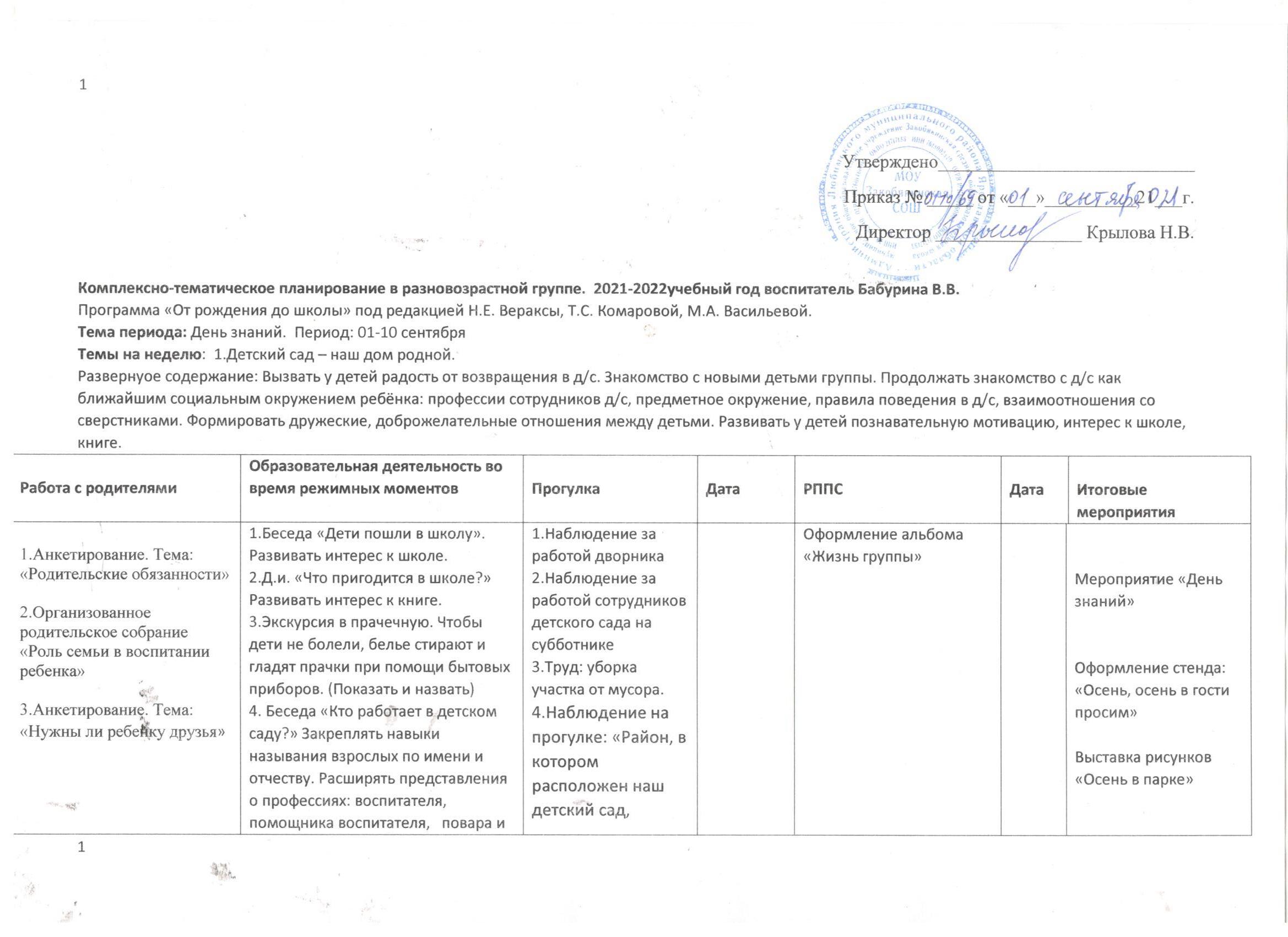 Приказ № _____ от «___»__________21___г.Директор ________________ Крылова Н.В.Комплексно-тематическое планирование в разновозрастной группе.  2021-2022учебный год воспитатель Бабурина В.В.Программа «От рождения до школы» под редакцией Н.Е. Вераксы, Т.С. Комаровой, М.А. Васильевой.Тема периода: День знаний.  Период: 01-10 сентябряТемы на неделю:  1.Детский сад – наш дом родной.Развернуое содержание: Вызвать у детей радость от возвращения в д/с. Знакомство с новыми детьми группы. Продолжать знакомство с д/с как ближайшим социальным окружением ребёнка: профессии сотрудников д/с, предметное окружение, правила поведения в д/с, взаимоотношения со сверстниками. Формировать дружеские, доброжелательные отношения между детьми. Развивать у детей познавательную мотивацию, интерес к школе, книге. Тема периода: Мое село. Моя Страна. Период 11 – 22 октября.Темы на недели: 1. Наше родимое село. 2. Я люблю тебя, Россия!Развернутое содержание работы. Знакомство с родным селом. Формирование начальных представлений о родном крае, его истории и культуре. Воспитание любви к родному краю. Воспитывать любовь к родной Отчизне, чувство гордости за свою страну Россию. Закрепить названия разных видов транспорта, формировать представление о правилах дорожного движения. Занятия, беседы о транспорте села: грузовые и легковые автомобили, трактор, комбайн, экскаватор, автобус. Познакомить детей с российской символикой: гербом, флагом, гимном.Развивать интерес к историческому прошлому России. Дать представление о том, что Москва – самый большой город в нашей стране – столица России. Вызвать чувство восхищения и гордости красотой столицы.Тема недели: «Космос». Период: 4-8 апреля Развернутое содержание работы.  Закрепление и обобщение знаний о космосе, освоении космоса людьми. Формирование обобщающего понятия. Формирование и расширение представлений о космосе, космической технике.Тема недели: «Знакомство с народной культурой и традициями». Период 25 апреля–3 мая.Развернутое содержание работы.   Расширять представления о народной игрушке (дымковская игрушка, матрешка и т.д.). Знакомить с народными промыслами. Продолжать знакомить с устным народным творчеством. Использовать фольклор при организации всех видов детской деятельности. Привлечение детей к созданию узоров дымковской и филимоновской росписи. Продолжение знакомства  с устным народным творчеством (песенки, потешки и др.) Использование фольклора при организации всех видов детской деятельностиТема недели: «День победы». Период: 4-7 мая  Развернутое содержание работы.    Формировать представление о празднике, посвящённым Дню Победы. Воспитывать уважение к подвигу своего народа во время Великой Отечественной войны. Формировать элементарные представления об истории Отечества.Тема недели: «Насекомые». Период: 11-14 мая Развернутое содержание работы. Уточнить и закрепить с детьми понятие «насекомые», используя различные виды детской деятельности. Уточнить особенности внешнего вида насекомых. Закрепить знания о способах питания, образе жизни, окраске в соответствии с местом обитания, защите от врагов, пользе и вреде, знаний для жизни других обитателей природы. Формировать желание получать удовольствие от общения с природойТема периода: «Скоро лето». Период: 16-31 маяРазвернутое содержание работы. Расширять представления детей о лете. Развивать умение устанавливать простейшие связи между явлениями живой и неживой природы, вести сезонные наблюдения. Знакомить с летними видами спорта. Формировать представления о безопасном поведении в лесу.Работа с родителямиОбразовательная деятельность во время режимных моментовОбразовательная деятельность во время режимных моментовПрогулкаДатаРППСРППСДатаДатаДатаДатаИтоговые мероприятия1.Анкетирование. Тема: «Родительские обязанности»2.Организованное родительское собрание «Роль семьи в воспитании ребенка»3.Анкетирование. Тема: «Нужны ли ребенку друзья»Благоустройство прогулочного участка (трудовая акция совместно с родителями воспитанников)1.Беседа «Дети пошли в школу». Развивать интерес к школе.2.Д.и. «Что пригодится в школе?» Развивать интерес к книге.3.Экскурсия в прачечную. Чтобы дети не болели, белье стирают и гладят прачки при помощи бытовых приборов. (Показать и назвать)  4. Беседа «Кто работает в детском саду?» Закреплять навыки называния взрослых по имени и отчеству. Расширять представления о профессиях: воспитателя, помощника воспитателя,   повара и др.)5.Изготовление картины «Подарок всем, кто работает в детском саду на праздник» (ежедневно – работа с подгруппами). 6.Беседа с детьми о доброте. Уточнять и расширять представления детей о доброте.1.Беседа «Дети пошли в школу». Развивать интерес к школе.2.Д.и. «Что пригодится в школе?» Развивать интерес к книге.3.Экскурсия в прачечную. Чтобы дети не болели, белье стирают и гладят прачки при помощи бытовых приборов. (Показать и назвать)  4. Беседа «Кто работает в детском саду?» Закреплять навыки называния взрослых по имени и отчеству. Расширять представления о профессиях: воспитателя, помощника воспитателя,   повара и др.)5.Изготовление картины «Подарок всем, кто работает в детском саду на праздник» (ежедневно – работа с подгруппами). 6.Беседа с детьми о доброте. Уточнять и расширять представления детей о доброте.1.Наблюдение за работой дворника2.Наблюдение за работой сотрудников детского сада на субботнике3.Труд: уборка участка от мусора. 4.Наблюдение на прогулке: «Район, в котором расположен наш детский сад, природа» Оформление альбома «Жизнь группы»Оформление альбома «Жизнь группы»Мероприятие «День знаний»Оформление стенда:«Осень, осень в гости просим»Выставка рисунков «Осень в парке»Мероприятие «День знаний»Оформление стенда:«Осень, осень в гости просим»Выставка рисунков «Осень в парке»Мероприятие «День знаний»Оформление стенда:«Осень, осень в гости просим»Выставка рисунков «Осень в парке»Тема периода: Я в мире человек. Период: 13-24 сентябряТемы на неделю: 1. Я и мое тело. 2. Правила и безопасность дорожного движения.Развернутое содержание работы. Расширять представления о здоровье и здоровом образе жизни. Расширять представления детей о своей семье. Формировать перв. представления о родственных отношениях в семье (сын, дочь, мама, папа и т.д.). Формировать положительную самооценку образ Я (помогать каждому ребёнку как можно чаще убеждаться в том, что он хороший, что его любят). Развивать представления детей о своём внешнем облике, продолжать знакомить детей со светофором. Подвести детей к осознанию необходимости соблюдать правила дорожного движения. Уточнить знания детей о назначении светофора. Познакомить детей с различными видами городского транспорта. Знакомить детей с дорожными знаками. Формировать навыки культурного поведения в общественном транспорте.Тема периода: Я в мире человек. Период: 13-24 сентябряТемы на неделю: 1. Я и мое тело. 2. Правила и безопасность дорожного движения.Развернутое содержание работы. Расширять представления о здоровье и здоровом образе жизни. Расширять представления детей о своей семье. Формировать перв. представления о родственных отношениях в семье (сын, дочь, мама, папа и т.д.). Формировать положительную самооценку образ Я (помогать каждому ребёнку как можно чаще убеждаться в том, что он хороший, что его любят). Развивать представления детей о своём внешнем облике, продолжать знакомить детей со светофором. Подвести детей к осознанию необходимости соблюдать правила дорожного движения. Уточнить знания детей о назначении светофора. Познакомить детей с различными видами городского транспорта. Знакомить детей с дорожными знаками. Формировать навыки культурного поведения в общественном транспорте.Тема периода: Я в мире человек. Период: 13-24 сентябряТемы на неделю: 1. Я и мое тело. 2. Правила и безопасность дорожного движения.Развернутое содержание работы. Расширять представления о здоровье и здоровом образе жизни. Расширять представления детей о своей семье. Формировать перв. представления о родственных отношениях в семье (сын, дочь, мама, папа и т.д.). Формировать положительную самооценку образ Я (помогать каждому ребёнку как можно чаще убеждаться в том, что он хороший, что его любят). Развивать представления детей о своём внешнем облике, продолжать знакомить детей со светофором. Подвести детей к осознанию необходимости соблюдать правила дорожного движения. Уточнить знания детей о назначении светофора. Познакомить детей с различными видами городского транспорта. Знакомить детей с дорожными знаками. Формировать навыки культурного поведения в общественном транспорте.Тема периода: Я в мире человек. Период: 13-24 сентябряТемы на неделю: 1. Я и мое тело. 2. Правила и безопасность дорожного движения.Развернутое содержание работы. Расширять представления о здоровье и здоровом образе жизни. Расширять представления детей о своей семье. Формировать перв. представления о родственных отношениях в семье (сын, дочь, мама, папа и т.д.). Формировать положительную самооценку образ Я (помогать каждому ребёнку как можно чаще убеждаться в том, что он хороший, что его любят). Развивать представления детей о своём внешнем облике, продолжать знакомить детей со светофором. Подвести детей к осознанию необходимости соблюдать правила дорожного движения. Уточнить знания детей о назначении светофора. Познакомить детей с различными видами городского транспорта. Знакомить детей с дорожными знаками. Формировать навыки культурного поведения в общественном транспорте.Тема периода: Я в мире человек. Период: 13-24 сентябряТемы на неделю: 1. Я и мое тело. 2. Правила и безопасность дорожного движения.Развернутое содержание работы. Расширять представления о здоровье и здоровом образе жизни. Расширять представления детей о своей семье. Формировать перв. представления о родственных отношениях в семье (сын, дочь, мама, папа и т.д.). Формировать положительную самооценку образ Я (помогать каждому ребёнку как можно чаще убеждаться в том, что он хороший, что его любят). Развивать представления детей о своём внешнем облике, продолжать знакомить детей со светофором. Подвести детей к осознанию необходимости соблюдать правила дорожного движения. Уточнить знания детей о назначении светофора. Познакомить детей с различными видами городского транспорта. Знакомить детей с дорожными знаками. Формировать навыки культурного поведения в общественном транспорте.Тема периода: Я в мире человек. Период: 13-24 сентябряТемы на неделю: 1. Я и мое тело. 2. Правила и безопасность дорожного движения.Развернутое содержание работы. Расширять представления о здоровье и здоровом образе жизни. Расширять представления детей о своей семье. Формировать перв. представления о родственных отношениях в семье (сын, дочь, мама, папа и т.д.). Формировать положительную самооценку образ Я (помогать каждому ребёнку как можно чаще убеждаться в том, что он хороший, что его любят). Развивать представления детей о своём внешнем облике, продолжать знакомить детей со светофором. Подвести детей к осознанию необходимости соблюдать правила дорожного движения. Уточнить знания детей о назначении светофора. Познакомить детей с различными видами городского транспорта. Знакомить детей с дорожными знаками. Формировать навыки культурного поведения в общественном транспорте.Тема периода: Я в мире человек. Период: 13-24 сентябряТемы на неделю: 1. Я и мое тело. 2. Правила и безопасность дорожного движения.Развернутое содержание работы. Расширять представления о здоровье и здоровом образе жизни. Расширять представления детей о своей семье. Формировать перв. представления о родственных отношениях в семье (сын, дочь, мама, папа и т.д.). Формировать положительную самооценку образ Я (помогать каждому ребёнку как можно чаще убеждаться в том, что он хороший, что его любят). Развивать представления детей о своём внешнем облике, продолжать знакомить детей со светофором. Подвести детей к осознанию необходимости соблюдать правила дорожного движения. Уточнить знания детей о назначении светофора. Познакомить детей с различными видами городского транспорта. Знакомить детей с дорожными знаками. Формировать навыки культурного поведения в общественном транспорте.Тема периода: Я в мире человек. Период: 13-24 сентябряТемы на неделю: 1. Я и мое тело. 2. Правила и безопасность дорожного движения.Развернутое содержание работы. Расширять представления о здоровье и здоровом образе жизни. Расширять представления детей о своей семье. Формировать перв. представления о родственных отношениях в семье (сын, дочь, мама, папа и т.д.). Формировать положительную самооценку образ Я (помогать каждому ребёнку как можно чаще убеждаться в том, что он хороший, что его любят). Развивать представления детей о своём внешнем облике, продолжать знакомить детей со светофором. Подвести детей к осознанию необходимости соблюдать правила дорожного движения. Уточнить знания детей о назначении светофора. Познакомить детей с различными видами городского транспорта. Знакомить детей с дорожными знаками. Формировать навыки культурного поведения в общественном транспорте.Тема периода: Я в мире человек. Период: 13-24 сентябряТемы на неделю: 1. Я и мое тело. 2. Правила и безопасность дорожного движения.Развернутое содержание работы. Расширять представления о здоровье и здоровом образе жизни. Расширять представления детей о своей семье. Формировать перв. представления о родственных отношениях в семье (сын, дочь, мама, папа и т.д.). Формировать положительную самооценку образ Я (помогать каждому ребёнку как можно чаще убеждаться в том, что он хороший, что его любят). Развивать представления детей о своём внешнем облике, продолжать знакомить детей со светофором. Подвести детей к осознанию необходимости соблюдать правила дорожного движения. Уточнить знания детей о назначении светофора. Познакомить детей с различными видами городского транспорта. Знакомить детей с дорожными знаками. Формировать навыки культурного поведения в общественном транспорте.Тема периода: Я в мире человек. Период: 13-24 сентябряТемы на неделю: 1. Я и мое тело. 2. Правила и безопасность дорожного движения.Развернутое содержание работы. Расширять представления о здоровье и здоровом образе жизни. Расширять представления детей о своей семье. Формировать перв. представления о родственных отношениях в семье (сын, дочь, мама, папа и т.д.). Формировать положительную самооценку образ Я (помогать каждому ребёнку как можно чаще убеждаться в том, что он хороший, что его любят). Развивать представления детей о своём внешнем облике, продолжать знакомить детей со светофором. Подвести детей к осознанию необходимости соблюдать правила дорожного движения. Уточнить знания детей о назначении светофора. Познакомить детей с различными видами городского транспорта. Знакомить детей с дорожными знаками. Формировать навыки культурного поведения в общественном транспорте.Тема периода: Я в мире человек. Период: 13-24 сентябряТемы на неделю: 1. Я и мое тело. 2. Правила и безопасность дорожного движения.Развернутое содержание работы. Расширять представления о здоровье и здоровом образе жизни. Расширять представления детей о своей семье. Формировать перв. представления о родственных отношениях в семье (сын, дочь, мама, папа и т.д.). Формировать положительную самооценку образ Я (помогать каждому ребёнку как можно чаще убеждаться в том, что он хороший, что его любят). Развивать представления детей о своём внешнем облике, продолжать знакомить детей со светофором. Подвести детей к осознанию необходимости соблюдать правила дорожного движения. Уточнить знания детей о назначении светофора. Познакомить детей с различными видами городского транспорта. Знакомить детей с дорожными знаками. Формировать навыки культурного поведения в общественном транспорте.Тема периода: Я в мире человек. Период: 13-24 сентябряТемы на неделю: 1. Я и мое тело. 2. Правила и безопасность дорожного движения.Развернутое содержание работы. Расширять представления о здоровье и здоровом образе жизни. Расширять представления детей о своей семье. Формировать перв. представления о родственных отношениях в семье (сын, дочь, мама, папа и т.д.). Формировать положительную самооценку образ Я (помогать каждому ребёнку как можно чаще убеждаться в том, что он хороший, что его любят). Развивать представления детей о своём внешнем облике, продолжать знакомить детей со светофором. Подвести детей к осознанию необходимости соблюдать правила дорожного движения. Уточнить знания детей о назначении светофора. Познакомить детей с различными видами городского транспорта. Знакомить детей с дорожными знаками. Формировать навыки культурного поведения в общественном транспорте.Работа с родителямиРабота с родителямиОбразовательная деятельность во время режимных моментовПрогулкаДатаРППСРППСДатаИтоговые мероприятияИтоговые мероприятияИтоговые мероприятияИтоговые мероприятия1.Стенд «Сохранение психологического благополучия ребенка в семье»2. Оформление информационных стендов с рекомендациями и консультации для родителей «Правила дорожного движения», «Малыш и дорога»Беседа с родителями о том, как образ жизни семьи воздействует на здоровье ребенка.1.Стенд «Сохранение психологического благополучия ребенка в семье»2. Оформление информационных стендов с рекомендациями и консультации для родителей «Правила дорожного движения», «Малыш и дорога»Беседа с родителями о том, как образ жизни семьи воздействует на здоровье ребенка.1.Беседа «Как я буду заботиться о своем здоровье». Аккуратно и тепло одеваться, не торопиться, спускаясь с лестницы, быстро не бегать, чтобы не упасть.4. Беседа «Кто заботится о вашем здоровье дома?» 5.Беседа о здоровой пище. Полезные продукты, их значение для здоровья и хорошего настроения.6. Беседа «Ласковые имена моих близких людей 10. Д.и. «Угадай на вкус 11. Д.и. «Назови правильно». Ц.: Формировать умение называть свои имя, фамилию, имена членов семьи.12. Беседа о членах семьи «С кем ты приходишь в д/с».13. Чтение К. Чуковский «Мойдодыр», «Я один у мамы сын».  15. Рассматривание картины «Семья».1. Дид. игра  «Собери светофор»2. Чтение стихотворения  А. Северного «Светофор».3. Беседа по содержанию стихотворения:- Для чего нужен светофор?- На какой цвет светофора нужно переходить улицу?- На какой цвет светофора переходить дорогу нельзя.- Что обозначает жёлтый сигнал светофора? 6. Беседа о транспорте, учить называть машины (грузовые, легковые, трактора). 8. Рисование транспорта.9. Игра «Построим гараж для автомобилей».10. Подвижные игры: «Воробушки и автомобили», «Мы машины».11.  Чтение стихотворения: «Пешеход», заучивание стихотворения «Правила простые нужно твёрдо знать», чтение стихотворения О. Бондаревой «Азбука безопасности»12.Просмотр обучающих мультфильмов по ПДД, Чтение стихотворений о правилах дорожного  движения13Беседы «Правила поведения на дороге», «Пешеходный переход»1.Игра-шутка на внимание «Тело» Ц.: Знакомить с частями тела.2. С/р и. «Семья»3. Инд. работа по развитию связной речи «Моя семья»4. Игра «Моих близких зовут..»5. П.и. «Сделает шаг тот, у кого маму (папу, сестру, брата, дедушку, бабушку) зовут …»1.Альбомы «Семья», «Дом»2. Картины   «Семья», «На сенокосе».3.Книги с произведениями о семье и ее членах.4.Альбом с фотографиями семьи детей.5.Р.и. «Семья», «Я расту»6.Сюжетно-ролевая игра «Моя семья едет на дачу»7. Д/и  «Собери светофор»8.Фотографии иллюстраций с изображением транспорта. 1.Альбомы «Семья», «Дом»2. Картины   «Семья», «На сенокосе».3.Книги с произведениями о семье и ее членах.4.Альбом с фотографиями семьи детей.5.Р.и. «Семья», «Я расту»6.Сюжетно-ролевая игра «Моя семья едет на дачу»7. Д/и  «Собери светофор»8.Фотографии иллюстраций с изображением транспорта. Открытый день здоровья: «Здоровье дарит Айболит»Просмотр мультика: «Бегемот, который боялся прививок»,«Добрый Доктор Айболит»Открытый день здоровья: «Здоровье дарит Айболит»Просмотр мультика: «Бегемот, который боялся прививок»,«Добрый Доктор Айболит»Открытый день здоровья: «Здоровье дарит Айболит»Просмотр мультика: «Бегемот, который боялся прививок»,«Добрый Доктор Айболит»Открытый день здоровья: «Здоровье дарит Айболит»Просмотр мультика: «Бегемот, который боялся прививок»,«Добрый Доктор Айболит»Тема периода: Осень. Период:27 - 08 -октябряТемы на неделю: 1. Дары осени. Фрукты, овощи. 2. Хлеб – всему голова. 3. Дары осени. Грибы. Лесные ягоды. 4. Изменения в жизни животных и птиц осенью.Развернутое содержание работы. Расширять представления детей об осени. Развивать умение устанавливать простейшие связи между явлениями живой и неживой природы (похолодало – исчезли бабочки, отцвели цветы и т.д.), вести сезонные наблюдения. Расширять представления о сельскохозяйственных профессиях (в том числе нашего края). Расширять знания об овощах и фруктах (местных, экзотических). Расширять представления о правилах безопасного поведения на природе. Воспитывать бережное отношение к природе.Тема периода: Осень. Период:27 - 08 -октябряТемы на неделю: 1. Дары осени. Фрукты, овощи. 2. Хлеб – всему голова. 3. Дары осени. Грибы. Лесные ягоды. 4. Изменения в жизни животных и птиц осенью.Развернутое содержание работы. Расширять представления детей об осени. Развивать умение устанавливать простейшие связи между явлениями живой и неживой природы (похолодало – исчезли бабочки, отцвели цветы и т.д.), вести сезонные наблюдения. Расширять представления о сельскохозяйственных профессиях (в том числе нашего края). Расширять знания об овощах и фруктах (местных, экзотических). Расширять представления о правилах безопасного поведения на природе. Воспитывать бережное отношение к природе.Тема периода: Осень. Период:27 - 08 -октябряТемы на неделю: 1. Дары осени. Фрукты, овощи. 2. Хлеб – всему голова. 3. Дары осени. Грибы. Лесные ягоды. 4. Изменения в жизни животных и птиц осенью.Развернутое содержание работы. Расширять представления детей об осени. Развивать умение устанавливать простейшие связи между явлениями живой и неживой природы (похолодало – исчезли бабочки, отцвели цветы и т.д.), вести сезонные наблюдения. Расширять представления о сельскохозяйственных профессиях (в том числе нашего края). Расширять знания об овощах и фруктах (местных, экзотических). Расширять представления о правилах безопасного поведения на природе. Воспитывать бережное отношение к природе.Тема периода: Осень. Период:27 - 08 -октябряТемы на неделю: 1. Дары осени. Фрукты, овощи. 2. Хлеб – всему голова. 3. Дары осени. Грибы. Лесные ягоды. 4. Изменения в жизни животных и птиц осенью.Развернутое содержание работы. Расширять представления детей об осени. Развивать умение устанавливать простейшие связи между явлениями живой и неживой природы (похолодало – исчезли бабочки, отцвели цветы и т.д.), вести сезонные наблюдения. Расширять представления о сельскохозяйственных профессиях (в том числе нашего края). Расширять знания об овощах и фруктах (местных, экзотических). Расширять представления о правилах безопасного поведения на природе. Воспитывать бережное отношение к природе.Тема периода: Осень. Период:27 - 08 -октябряТемы на неделю: 1. Дары осени. Фрукты, овощи. 2. Хлеб – всему голова. 3. Дары осени. Грибы. Лесные ягоды. 4. Изменения в жизни животных и птиц осенью.Развернутое содержание работы. Расширять представления детей об осени. Развивать умение устанавливать простейшие связи между явлениями живой и неживой природы (похолодало – исчезли бабочки, отцвели цветы и т.д.), вести сезонные наблюдения. Расширять представления о сельскохозяйственных профессиях (в том числе нашего края). Расширять знания об овощах и фруктах (местных, экзотических). Расширять представления о правилах безопасного поведения на природе. Воспитывать бережное отношение к природе.Тема периода: Осень. Период:27 - 08 -октябряТемы на неделю: 1. Дары осени. Фрукты, овощи. 2. Хлеб – всему голова. 3. Дары осени. Грибы. Лесные ягоды. 4. Изменения в жизни животных и птиц осенью.Развернутое содержание работы. Расширять представления детей об осени. Развивать умение устанавливать простейшие связи между явлениями живой и неживой природы (похолодало – исчезли бабочки, отцвели цветы и т.д.), вести сезонные наблюдения. Расширять представления о сельскохозяйственных профессиях (в том числе нашего края). Расширять знания об овощах и фруктах (местных, экзотических). Расширять представления о правилах безопасного поведения на природе. Воспитывать бережное отношение к природе.Тема периода: Осень. Период:27 - 08 -октябряТемы на неделю: 1. Дары осени. Фрукты, овощи. 2. Хлеб – всему голова. 3. Дары осени. Грибы. Лесные ягоды. 4. Изменения в жизни животных и птиц осенью.Развернутое содержание работы. Расширять представления детей об осени. Развивать умение устанавливать простейшие связи между явлениями живой и неживой природы (похолодало – исчезли бабочки, отцвели цветы и т.д.), вести сезонные наблюдения. Расширять представления о сельскохозяйственных профессиях (в том числе нашего края). Расширять знания об овощах и фруктах (местных, экзотических). Расширять представления о правилах безопасного поведения на природе. Воспитывать бережное отношение к природе.Тема периода: Осень. Период:27 - 08 -октябряТемы на неделю: 1. Дары осени. Фрукты, овощи. 2. Хлеб – всему голова. 3. Дары осени. Грибы. Лесные ягоды. 4. Изменения в жизни животных и птиц осенью.Развернутое содержание работы. Расширять представления детей об осени. Развивать умение устанавливать простейшие связи между явлениями живой и неживой природы (похолодало – исчезли бабочки, отцвели цветы и т.д.), вести сезонные наблюдения. Расширять представления о сельскохозяйственных профессиях (в том числе нашего края). Расширять знания об овощах и фруктах (местных, экзотических). Расширять представления о правилах безопасного поведения на природе. Воспитывать бережное отношение к природе.Тема периода: Осень. Период:27 - 08 -октябряТемы на неделю: 1. Дары осени. Фрукты, овощи. 2. Хлеб – всему голова. 3. Дары осени. Грибы. Лесные ягоды. 4. Изменения в жизни животных и птиц осенью.Развернутое содержание работы. Расширять представления детей об осени. Развивать умение устанавливать простейшие связи между явлениями живой и неживой природы (похолодало – исчезли бабочки, отцвели цветы и т.д.), вести сезонные наблюдения. Расширять представления о сельскохозяйственных профессиях (в том числе нашего края). Расширять знания об овощах и фруктах (местных, экзотических). Расширять представления о правилах безопасного поведения на природе. Воспитывать бережное отношение к природе.Тема периода: Осень. Период:27 - 08 -октябряТемы на неделю: 1. Дары осени. Фрукты, овощи. 2. Хлеб – всему голова. 3. Дары осени. Грибы. Лесные ягоды. 4. Изменения в жизни животных и птиц осенью.Развернутое содержание работы. Расширять представления детей об осени. Развивать умение устанавливать простейшие связи между явлениями живой и неживой природы (похолодало – исчезли бабочки, отцвели цветы и т.д.), вести сезонные наблюдения. Расширять представления о сельскохозяйственных профессиях (в том числе нашего края). Расширять знания об овощах и фруктах (местных, экзотических). Расширять представления о правилах безопасного поведения на природе. Воспитывать бережное отношение к природе.Тема периода: Осень. Период:27 - 08 -октябряТемы на неделю: 1. Дары осени. Фрукты, овощи. 2. Хлеб – всему голова. 3. Дары осени. Грибы. Лесные ягоды. 4. Изменения в жизни животных и птиц осенью.Развернутое содержание работы. Расширять представления детей об осени. Развивать умение устанавливать простейшие связи между явлениями живой и неживой природы (похолодало – исчезли бабочки, отцвели цветы и т.д.), вести сезонные наблюдения. Расширять представления о сельскохозяйственных профессиях (в том числе нашего края). Расширять знания об овощах и фруктах (местных, экзотических). Расширять представления о правилах безопасного поведения на природе. Воспитывать бережное отношение к природе.Тема периода: Осень. Период:27 - 08 -октябряТемы на неделю: 1. Дары осени. Фрукты, овощи. 2. Хлеб – всему голова. 3. Дары осени. Грибы. Лесные ягоды. 4. Изменения в жизни животных и птиц осенью.Развернутое содержание работы. Расширять представления детей об осени. Развивать умение устанавливать простейшие связи между явлениями живой и неживой природы (похолодало – исчезли бабочки, отцвели цветы и т.д.), вести сезонные наблюдения. Расширять представления о сельскохозяйственных профессиях (в том числе нашего края). Расширять знания об овощах и фруктах (местных, экзотических). Расширять представления о правилах безопасного поведения на природе. Воспитывать бережное отношение к природе.Работа с родителямиРабота с родителямиОбразовательная деятельность во время режимных моментовПрогулкаДатаДатаРППСДатаДатаДатаИтоговые мероприятияИтоговые мероприятия1.Конкурс «Осенние фантазии»2.Анкетирование. Тема: «Знаете ли вы своего ребенка»3.Консультация «Игра, как средство воспитания дошкольников»1.Конкурс «Осенние фантазии»2.Анкетирование. Тема: «Знаете ли вы своего ребенка»3.Консультация «Игра, как средство воспитания дошкольников»1. «Узнай на вкус». Опытно-исследовательская деятельность. Определение овощей и фруктов по вкусу. Свойства: сочный, сладкий, кислый.2.Беседы: Закрепить знания об овощах и фруктах: где растут, как выращивают; в чем различие между ними, их польза* «Прогулка по саду»* «Прогулка по огороду»* «Назови сказки, где герои – овощи» 3.Д.и. «Угадай овощ» Учить отгадывать овощ по описанию.4. Д.и. «Не ошибись». Развивать быстроту мышления, сообразительность. Развивать умение устанавливать простейшие связи между явлениями живой и неживой природы (похолодало – исчезли бабочки, отцвели цветы и т.д.) 5. Разв. игра «Что где растет?» Закрепить, что овощи растут на огороде, в поле, фрукты – на деревьях, грибы в лесу, ягоды – на деревьях, кустах, кустиках, на грядках, в саду.6. С/р игры. Закр. названия фруктов, овощей, форм-ть обощающие понятия: овощи, фрукты; знакомить с профессиями действиями продавца. * «Магазин фруктов»* «Овощной магазин»7. Рассматривание картин:- «Уборка урожая». Прод. знакомить с сельскохозяйственными профессиями- «Дети в д/с ухаживают за огородом» 8.Чтение: Закреп. представления об осени, об овощах, фруктах, злаках, грибах* А. Майков. «Осенние листья по ветру кружат...»; * А. Пушкин. «Уж небо осенью дышало...» (из «Евгений Онегин»);9.Беседы: Закрепить представления об осени, развивать речь, обогащать словарь. * «Осенние изменения в природе»* «Растения осенью»* «Как готовятся к зиме животные?»* «Как готовятся к зиме насекомые?»* «Как готовятся к зиме люди?» 10. Беседа о лесе, о работе лесника: Расширять представления о профессии лесника* «Кто и как заботится о лесе»* «Лесник – очень важная и нужная профессия»11. Чтение стихов об осени. Обратить внимание на красоту природы.12. Р.и. «Профессии». Закрепить знания о сельскохозяйственных профессиях, о леснике. 13. Индивидуальная работа с календарем природы. Развивать умение вести сезонные наблюдения14. Рассматривание картин: Обратить внимание на красоту осенней природы, развивать умение восхищаться ею; закрепить знания об осенних явлениях природы:- «Осень в парке»  1.Д.и. «Живая и неживая природа». Расширять представления о неживой природе.2.Наблюдения за сезонными изменениями. Закрепить знания о взаимосвязи живой и неживой природы3.Наблюдения за березой. Продолжать знакомство с березой, выделяя характерные признаки и изменения, связанные со временем года.4.П.и. с мячом «Опасно-безопасно» Закрепить знания о правилах безопасного поведения в природе.1.Альбомы «Осень», «Фрукты», «Овощи», «Грибы», «Ягоды», «Деревья»2.Иллюстрации на темы «Живое, неживое», «Сельскохозяйственные профессии».3.Книги с произведениями о людях разных профессий, об осени, овощах, фруктах, ягодах, грибах. 4.Игры «Времена года», «Зоологическое и ботаническое лото», «Домино».5.Репродукции картин известных художников на тему «Осень»Конкурс поделок «Осень золотая» (с участием родителей)Осеннее развлечение «Здравствуй, осень»Конкурс поделок «Осень золотая» (с участием родителей)Осеннее развлечение «Здравствуй, осень»Работа с родителямиОбразовательная деятельность во время режимных моментовПрогулкаДатаРППСДатаИтоговые мероприятияКонсультации 1.«Как приобщить детей к чтению».2.Оформление стенда «Патриотическое воспитание в семье».3.Папка – передвижка: «Моя Родина - Великая Россия».1.Моя родная деревня. Закрепить название родного села, домашний адрес, формировать у детей чувство любви к своему родному краю.   2. Улицы   села Закобякино. Познакомить с названиями улиц, наблюдать за благоустройством улиц в разное время года.3.С/р игра «Мы – строители».4.Рассказ воспитателя «Кто заботится о красоте, чистоте улиц?  6.Рисование на тему: «В каких домах мы живем».5.Достопримечательности  села Закобякина. 6.Труд взрослых в родном селе. Познакомить детей с названиями профессий и содержание труда взрослых жителей села: животновод, учитель, врач, повар, механизатор, полицейский. Формировать уважение к труду людей, направленному на благо родного села; формировать первичное понимание слова «Родина». 7.Пословицы, поговорки, стихи о труде, загадки о профессиях.  8.Рисование «Кем я хочу стать».9.Транспорт нашего села. Закрепить названия разных видов транспорта, формировать представление о правилах дорожного движения. 10.Занятия, беседы о транспорте села: грузовые и легковые автомобили, трактор, комбайн, экскаватор, автобус. 11.ассматривание картинок с изображением транспорта, загадки про транспорт. 12. Дидактические игры «Светофор», «На чем едем, летим, плывем».13.Рисование «Самолет», «Корабль». 14.Расширять представления о животном мире нашего края; закрепить знания о домашних животных. Забота человека о них. 15.Дидактические игры: «Покажи такой же цветок, листик», «Кто, где живет», «Перелетные птицы» 1.Наблюдения за природой, любование ее красотой. 2.Показывать на своем примере, что надо любить и беречь все, что нас окружает, ведь это наша малая Родина.3.Рассмотреть строение, размеры деревьев и кустарников.1.Альбомы: «Мое село», «Профессии», «Наземный транспорт», «Животный мир нашего края», «Домашние животные»;2.Картотека пословиц, поговорок, стихов о труде, загадок о профессиях.3.Настольные, сюжетно - ролевые игры, необходимые атрибуты, материалы, рассматривание иллюстраций, книг, плакатов, папки - передвижки, фотографии с изображениями земляков героев. Предметы прикладного искусства, глобус, карта нашего края.Рассматривание иллюстраций:«Моё село родное»Экскурсия по историческим достопримечательностям нашего села.ДИ: «Что такое светофор»«Дорожные знаки»Сюжетно-ролевая игра по правилам дорожного движенияТема недели: «Посуда, продукты питания» Период: 25--5ноябряРазвернутое содержание работы. Продолжать знакомить детей с миром предметов, необходимых для разных видов деятельности: посудой.  Сформировать представления детей о зависимости здоровья человека от правильного питания; умения определять качество продуктов, основываясь на сенсорных ощущениях.Тема недели: «Посуда, продукты питания» Период: 25--5ноябряРазвернутое содержание работы. Продолжать знакомить детей с миром предметов, необходимых для разных видов деятельности: посудой.  Сформировать представления детей о зависимости здоровья человека от правильного питания; умения определять качество продуктов, основываясь на сенсорных ощущениях.Тема недели: «Посуда, продукты питания» Период: 25--5ноябряРазвернутое содержание работы. Продолжать знакомить детей с миром предметов, необходимых для разных видов деятельности: посудой.  Сформировать представления детей о зависимости здоровья человека от правильного питания; умения определять качество продуктов, основываясь на сенсорных ощущениях.Тема недели: «Посуда, продукты питания» Период: 25--5ноябряРазвернутое содержание работы. Продолжать знакомить детей с миром предметов, необходимых для разных видов деятельности: посудой.  Сформировать представления детей о зависимости здоровья человека от правильного питания; умения определять качество продуктов, основываясь на сенсорных ощущениях.Тема недели: «Посуда, продукты питания» Период: 25--5ноябряРазвернутое содержание работы. Продолжать знакомить детей с миром предметов, необходимых для разных видов деятельности: посудой.  Сформировать представления детей о зависимости здоровья человека от правильного питания; умения определять качество продуктов, основываясь на сенсорных ощущениях.Тема недели: «Посуда, продукты питания» Период: 25--5ноябряРазвернутое содержание работы. Продолжать знакомить детей с миром предметов, необходимых для разных видов деятельности: посудой.  Сформировать представления детей о зависимости здоровья человека от правильного питания; умения определять качество продуктов, основываясь на сенсорных ощущениях.Тема недели: «Посуда, продукты питания» Период: 25--5ноябряРазвернутое содержание работы. Продолжать знакомить детей с миром предметов, необходимых для разных видов деятельности: посудой.  Сформировать представления детей о зависимости здоровья человека от правильного питания; умения определять качество продуктов, основываясь на сенсорных ощущениях.Работа с родителямиОбразовательная деятельность во время режимных моментовПрогулкаДатаРППСДатаИтоговые мероприятияКонсультация «Что мы кушаем, чтобы быть здоровым?»Папки – передвижки: «Полезные продукты питания».1.Беседа «Для чего и почему»2.Ситуативная беседа: Как накрыть стол.3.Д.у.: «Определи действие»4.Рисование на тему «Что хочется покушать, и из чего»5.Дидактическая игра «Посуда и история»6.Д. и.: «Назови предметы посуды, не повторяясь»7.Дидактическая игра: «Найди пару»8.Дидактическая игра «Бывает - не бывает» (с мячом).1.Сюжетно-ролевая игра "Чаепитие "2.Беседа «Мой любимый столовый прибор»3.Дидактическая игра «Угостим кукол чаем»4.Ситуативный разговор: Закрепить признаки посуды.Наблюдение за погодойНаблюдение за собакой1.Атрибуты для с-р игры«Повар» – колпак и фартук, посуда, продукты.2.Иллюстрации, фотографии на темы: «Посуда», «Продукты питания»; «Сервировка стола»3.Д. и.: «Найди пару» 4. Развитие художественной деятельности «Дорисуй деталь»Д.И. «К нам пришли гости»Викторина:«Фрукты – полезные продукты! »Тема недели: «Человек и мир вещей: одежда, обувь, головные уборы». Период:8 -12 ноябряРазвернутое содержание работы. Познакомить детей с многообразием одежды; формировать навыки одевания и раздевания; обогащать активный словарь детей посредством ролевых игр; рассматривания иллюстраций, чтения художественной литературы. Тема недели: «Человек и мир вещей: одежда, обувь, головные уборы». Период:8 -12 ноябряРазвернутое содержание работы. Познакомить детей с многообразием одежды; формировать навыки одевания и раздевания; обогащать активный словарь детей посредством ролевых игр; рассматривания иллюстраций, чтения художественной литературы. Тема недели: «Человек и мир вещей: одежда, обувь, головные уборы». Период:8 -12 ноябряРазвернутое содержание работы. Познакомить детей с многообразием одежды; формировать навыки одевания и раздевания; обогащать активный словарь детей посредством ролевых игр; рассматривания иллюстраций, чтения художественной литературы. Тема недели: «Человек и мир вещей: одежда, обувь, головные уборы». Период:8 -12 ноябряРазвернутое содержание работы. Познакомить детей с многообразием одежды; формировать навыки одевания и раздевания; обогащать активный словарь детей посредством ролевых игр; рассматривания иллюстраций, чтения художественной литературы. Тема недели: «Человек и мир вещей: одежда, обувь, головные уборы». Период:8 -12 ноябряРазвернутое содержание работы. Познакомить детей с многообразием одежды; формировать навыки одевания и раздевания; обогащать активный словарь детей посредством ролевых игр; рассматривания иллюстраций, чтения художественной литературы. Тема недели: «Человек и мир вещей: одежда, обувь, головные уборы». Период:8 -12 ноябряРазвернутое содержание работы. Познакомить детей с многообразием одежды; формировать навыки одевания и раздевания; обогащать активный словарь детей посредством ролевых игр; рассматривания иллюстраций, чтения художественной литературы. Тема недели: «Человек и мир вещей: одежда, обувь, головные уборы». Период:8 -12 ноябряРазвернутое содержание работы. Познакомить детей с многообразием одежды; формировать навыки одевания и раздевания; обогащать активный словарь детей посредством ролевых игр; рассматривания иллюстраций, чтения художественной литературы. Работа с родителямиОбразовательная деятельность во время режимных моментовПрогулкаДатаРППСДатаИтоговые мероприятия1.Консультация: «Учим детей составлять рассказы по схеме», «Значение пересказа литературного текста на развитие связной речи дошкольника».  2.Памятка: «Правильно одевайте детей». 3.Подбор материала «Рассказы для пересказа детьми». 4.Индивидуальные беседы с родителями,  рекомендации по развитию связной речи детей. 5.Праздник «День народного единства»1. Рассматривание тематического альбома: «Одежда. Обувь. Головные уборы».2.Игровая ситуация: одень куклу на прогулку3. Чтение потешки: «Водица-водица, умой мое личико».4. Д/И: «Что на картинке назови».5. Д/И по познанию: «Кто что ест?».7. Д. и.: «Оденем куклу на прогулку», «Лото», «Собери картинку» (разрезные картинки, «Отбери зимнюю одежду», «Найди клад по схеме».8. Беседы: «Зимняя одежда», «Кто нас одевает и обувает? »  - Индивидуальные беседы: «Как я одеваюсь на зимнюю прогулку? »-Ситуативный разговор и - Речевая ситуация: «Оденемся на зимнюю прогулку»-Отгадывание загадок: о рукавичках, варежках, шубе -Составление описательных рассказов: о предметах одеждыНаблюдение за тучами.Наблюдение за транспортом.1.Альбомы: «Одежда. Обувь. Головные уборы».2.Атрибуты для с – р. игры: «Магазин одежды», «Ателье», «Салон моды»3.Д. и.: «Оденем куклу на прогулку», «Лото», «Собери картинку» (разрезные картинки, «Отбери зимнюю одежду», «Найди клад по схеме».4.Пополнение уголка «ряженья» новой одеждой и аксессуарами5.Подбор предметных, сюжетных картинок, иллюстраций, детских книг, дидактических игр и т. д. по теме. ОД «Доброе сердце, добрые дела»Сюжетно - ролевая игра «Магазин одежды», д/и «Кукла Катя – модница»Тема недели: «Моя любимая мамочка!». Период: 15-30 ноябряРазвернутое содержание работы. Организовать все виды детской деятельности (игровой, коммуникативной, трудовой, познавательно-исследовательской, продуктивной, музыкально-художественной, чтения) вокруг темы семьи, любви к маме, бабушке. Воспитывать уважение к воспитателям. Расширять гендерные представления. Привлекать детей к изготовлению подарков маме, бабушке, воспитателям.Тема недели: «Моя любимая мамочка!». Период: 15-30 ноябряРазвернутое содержание работы. Организовать все виды детской деятельности (игровой, коммуникативной, трудовой, познавательно-исследовательской, продуктивной, музыкально-художественной, чтения) вокруг темы семьи, любви к маме, бабушке. Воспитывать уважение к воспитателям. Расширять гендерные представления. Привлекать детей к изготовлению подарков маме, бабушке, воспитателям.Тема недели: «Моя любимая мамочка!». Период: 15-30 ноябряРазвернутое содержание работы. Организовать все виды детской деятельности (игровой, коммуникативной, трудовой, познавательно-исследовательской, продуктивной, музыкально-художественной, чтения) вокруг темы семьи, любви к маме, бабушке. Воспитывать уважение к воспитателям. Расширять гендерные представления. Привлекать детей к изготовлению подарков маме, бабушке, воспитателям.Тема недели: «Моя любимая мамочка!». Период: 15-30 ноябряРазвернутое содержание работы. Организовать все виды детской деятельности (игровой, коммуникативной, трудовой, познавательно-исследовательской, продуктивной, музыкально-художественной, чтения) вокруг темы семьи, любви к маме, бабушке. Воспитывать уважение к воспитателям. Расширять гендерные представления. Привлекать детей к изготовлению подарков маме, бабушке, воспитателям.Тема недели: «Моя любимая мамочка!». Период: 15-30 ноябряРазвернутое содержание работы. Организовать все виды детской деятельности (игровой, коммуникативной, трудовой, познавательно-исследовательской, продуктивной, музыкально-художественной, чтения) вокруг темы семьи, любви к маме, бабушке. Воспитывать уважение к воспитателям. Расширять гендерные представления. Привлекать детей к изготовлению подарков маме, бабушке, воспитателям.Тема недели: «Моя любимая мамочка!». Период: 15-30 ноябряРазвернутое содержание работы. Организовать все виды детской деятельности (игровой, коммуникативной, трудовой, познавательно-исследовательской, продуктивной, музыкально-художественной, чтения) вокруг темы семьи, любви к маме, бабушке. Воспитывать уважение к воспитателям. Расширять гендерные представления. Привлекать детей к изготовлению подарков маме, бабушке, воспитателям.Тема недели: «Моя любимая мамочка!». Период: 15-30 ноябряРазвернутое содержание работы. Организовать все виды детской деятельности (игровой, коммуникативной, трудовой, познавательно-исследовательской, продуктивной, музыкально-художественной, чтения) вокруг темы семьи, любви к маме, бабушке. Воспитывать уважение к воспитателям. Расширять гендерные представления. Привлекать детей к изготовлению подарков маме, бабушке, воспитателям.Работа с родителямиОбразовательная деятельность во время режимных моментовПрогулкаДатаРППСДатаИтоговые мероприятияОформления стенда:История праздника «День Матери».1. Беседа: «Моя мама – лучшая самая».2. Чтение Г. Виеру «Мамин день».3. Самообслуживание: практическое упражнение: «Наши вещи в порядке».4. Одевание: «Дружат ботиночки».5.Самообслуживание: «Моя причёска».6.Чтение художественной литературы: С. Прокофьева «Сказка про маму».7.Вырезание картинок для изготовления коллажа «Мамина радость».8.Центр творчества: лепка и рисование «Подарок для мамы».9.Д/и «Назови ласково»10.Ситуация общения: «Что любит моя мама, бабушка»11.Чтение детям стихов, рассказов о доброте. Познакомить детей со стихами, рассказами по данной теме, воспитывать чувства сопереживания, любовь к чтению.12Беседы осемье «Моя семья. Семейный фотоальбом»13.Проект «Моя родословная» Сюжетно-ролевая игра «Семья»1.Наблюдение за корой деревьев.2.Поисковая деятельность: «Что изменилось на улице?»3.Наблюдение за погодой.4.Наблюдение за снегопадом.1.Атрибуты для с-р. игры «Салон красоты»Праздник «Мама слово дорогое»Выставка детского творчества.«Подарок для  мамы»Оформление стенда «Это мамочка моя!»Тема периода: «Новогодний праздник». Период  1-10 декабря.Тема недели:  Здравствуй зимушка зима. Развернутое содержание работы.  Уточнять и расширять знания детей о характерных признаках зимы (холодно, мороз, солнце не греет, везде лежит снег, он серебристый на свету, деревья, кусты и трава под снегом живые, но не растут, они спят). Воспитывать эстетическое видение природы, стремление беречь её.Тема периода: «Новогодний праздник». Период  1-10 декабря.Тема недели:  Здравствуй зимушка зима. Развернутое содержание работы.  Уточнять и расширять знания детей о характерных признаках зимы (холодно, мороз, солнце не греет, везде лежит снег, он серебристый на свету, деревья, кусты и трава под снегом живые, но не растут, они спят). Воспитывать эстетическое видение природы, стремление беречь её.Тема периода: «Новогодний праздник». Период  1-10 декабря.Тема недели:  Здравствуй зимушка зима. Развернутое содержание работы.  Уточнять и расширять знания детей о характерных признаках зимы (холодно, мороз, солнце не греет, везде лежит снег, он серебристый на свету, деревья, кусты и трава под снегом живые, но не растут, они спят). Воспитывать эстетическое видение природы, стремление беречь её.Тема периода: «Новогодний праздник». Период  1-10 декабря.Тема недели:  Здравствуй зимушка зима. Развернутое содержание работы.  Уточнять и расширять знания детей о характерных признаках зимы (холодно, мороз, солнце не греет, везде лежит снег, он серебристый на свету, деревья, кусты и трава под снегом живые, но не растут, они спят). Воспитывать эстетическое видение природы, стремление беречь её.Тема периода: «Новогодний праздник». Период  1-10 декабря.Тема недели:  Здравствуй зимушка зима. Развернутое содержание работы.  Уточнять и расширять знания детей о характерных признаках зимы (холодно, мороз, солнце не греет, везде лежит снег, он серебристый на свету, деревья, кусты и трава под снегом живые, но не растут, они спят). Воспитывать эстетическое видение природы, стремление беречь её.Тема периода: «Новогодний праздник». Период  1-10 декабря.Тема недели:  Здравствуй зимушка зима. Развернутое содержание работы.  Уточнять и расширять знания детей о характерных признаках зимы (холодно, мороз, солнце не греет, везде лежит снег, он серебристый на свету, деревья, кусты и трава под снегом живые, но не растут, они спят). Воспитывать эстетическое видение природы, стремление беречь её.Тема периода: «Новогодний праздник». Период  1-10 декабря.Тема недели:  Здравствуй зимушка зима. Развернутое содержание работы.  Уточнять и расширять знания детей о характерных признаках зимы (холодно, мороз, солнце не греет, везде лежит снег, он серебристый на свету, деревья, кусты и трава под снегом живые, но не растут, они спят). Воспитывать эстетическое видение природы, стремление беречь её.Работа с родителямиОбразовательная деятельность во время режимных моментовПрогулкаДатаРППСДатаИтоговые мероприятия1.Создание папки – передвижки «Здравствуй зимушка – зима», «Стихи о зиме» - с рекомендациями об изучении стихов вместе с детьми.  2. Материал в уголок для родителей «Учимся наблюдать за изменениями в природе», «Давай поиграем».  3. Рекомендации для родителей «Что нужно знать о профилактике гриппа»!1.Беседа с детьми "Как защитить себя от микробов, чтобы оставаться здоровым"2. Беседа «Не зная броду - не суйся в воду" - о правилах поведения возле водоёмов в зимний период.3.Д.и. "Можно - нельзя" 4.С - р. игра "Мы строим снежный город"5.Чтение сказки "Зимовье зверей"; рассказы: В. Берестов "Снегопад", Л. Толстой "Вот уж снег выпал"6.Рассматривание картин о зиме знаменитых художников.7.Коллективная аппликация «Зимушка - зима!»8.Подбор, изготовление и участие в них: Подвижные игры: «Эстафета добрых дел», «Волшебный стул».Ситуативные игры: «Что тут хорошо и что тут плохо», «Оцени поступок», «Что бы ты сделал…» Способствовать усвоению норм общечеловеческих ценностей, развивать коммуникативные умения и навыки, расширять словарь.1.Наблюдение за свежевыпавшим снегом.2.Наблюдение за сезонными явлениями.3.Наблюдение за живыми объектами.4.Наблюдение за растительностью.5.Наблюдение за окружающей действительностью.1. Книги для чтения: С. Маршак «Двенадцать месяцев», П. Бажов «Серебряное копытце», Н. Никитин «Встреча зимы», С. Есенин «Белая берёза», В. Бианки «Синичкин календарь». 2. Выставка репродукций картин «Зимний пейзаж».3.Создание предметно – развивающей среды для сюжетно – ролевых игр «Путешествие на Северный полюс».Оформление стенда «Зимушка-зима»«Стихи о зиме»Спортивное развлечение «В гостях у бабушки Метелицы!»«Фотосессия  зимние  забавы»Тема недели:  «Зимующие птицы». 13-17 декабряРазвернутое содержание работы. Познакомить детей с зимующими птицами: воробьями, сороками, синицы, снегири, вороны, голуби; с особенностями их поведения (им зимой холодно и голодно, их надо подкармливать, для этого необходимо делать кормушки и каждый день насыпать туда корм). Развивать умение узнавать и называть части тела птиц (голова, туловище, крылья, лапы, хвост, тело покрыто перьями). Формировать представления о безопасном поведении зимой. Формировать исследовательский и познавательный интерес в ходе экспериментирования с водой и льдом. Воспитывать у детей доброе, заботливое отношение к пернатым друзьям.  Тема недели:  «Зимующие птицы». 13-17 декабряРазвернутое содержание работы. Познакомить детей с зимующими птицами: воробьями, сороками, синицы, снегири, вороны, голуби; с особенностями их поведения (им зимой холодно и голодно, их надо подкармливать, для этого необходимо делать кормушки и каждый день насыпать туда корм). Развивать умение узнавать и называть части тела птиц (голова, туловище, крылья, лапы, хвост, тело покрыто перьями). Формировать представления о безопасном поведении зимой. Формировать исследовательский и познавательный интерес в ходе экспериментирования с водой и льдом. Воспитывать у детей доброе, заботливое отношение к пернатым друзьям.  Тема недели:  «Зимующие птицы». 13-17 декабряРазвернутое содержание работы. Познакомить детей с зимующими птицами: воробьями, сороками, синицы, снегири, вороны, голуби; с особенностями их поведения (им зимой холодно и голодно, их надо подкармливать, для этого необходимо делать кормушки и каждый день насыпать туда корм). Развивать умение узнавать и называть части тела птиц (голова, туловище, крылья, лапы, хвост, тело покрыто перьями). Формировать представления о безопасном поведении зимой. Формировать исследовательский и познавательный интерес в ходе экспериментирования с водой и льдом. Воспитывать у детей доброе, заботливое отношение к пернатым друзьям.  Тема недели:  «Зимующие птицы». 13-17 декабряРазвернутое содержание работы. Познакомить детей с зимующими птицами: воробьями, сороками, синицы, снегири, вороны, голуби; с особенностями их поведения (им зимой холодно и голодно, их надо подкармливать, для этого необходимо делать кормушки и каждый день насыпать туда корм). Развивать умение узнавать и называть части тела птиц (голова, туловище, крылья, лапы, хвост, тело покрыто перьями). Формировать представления о безопасном поведении зимой. Формировать исследовательский и познавательный интерес в ходе экспериментирования с водой и льдом. Воспитывать у детей доброе, заботливое отношение к пернатым друзьям.  Тема недели:  «Зимующие птицы». 13-17 декабряРазвернутое содержание работы. Познакомить детей с зимующими птицами: воробьями, сороками, синицы, снегири, вороны, голуби; с особенностями их поведения (им зимой холодно и голодно, их надо подкармливать, для этого необходимо делать кормушки и каждый день насыпать туда корм). Развивать умение узнавать и называть части тела птиц (голова, туловище, крылья, лапы, хвост, тело покрыто перьями). Формировать представления о безопасном поведении зимой. Формировать исследовательский и познавательный интерес в ходе экспериментирования с водой и льдом. Воспитывать у детей доброе, заботливое отношение к пернатым друзьям.  Тема недели:  «Зимующие птицы». 13-17 декабряРазвернутое содержание работы. Познакомить детей с зимующими птицами: воробьями, сороками, синицы, снегири, вороны, голуби; с особенностями их поведения (им зимой холодно и голодно, их надо подкармливать, для этого необходимо делать кормушки и каждый день насыпать туда корм). Развивать умение узнавать и называть части тела птиц (голова, туловище, крылья, лапы, хвост, тело покрыто перьями). Формировать представления о безопасном поведении зимой. Формировать исследовательский и познавательный интерес в ходе экспериментирования с водой и льдом. Воспитывать у детей доброе, заботливое отношение к пернатым друзьям.  Тема недели:  «Зимующие птицы». 13-17 декабряРазвернутое содержание работы. Познакомить детей с зимующими птицами: воробьями, сороками, синицы, снегири, вороны, голуби; с особенностями их поведения (им зимой холодно и голодно, их надо подкармливать, для этого необходимо делать кормушки и каждый день насыпать туда корм). Развивать умение узнавать и называть части тела птиц (голова, туловище, крылья, лапы, хвост, тело покрыто перьями). Формировать представления о безопасном поведении зимой. Формировать исследовательский и познавательный интерес в ходе экспериментирования с водой и льдом. Воспитывать у детей доброе, заботливое отношение к пернатым друзьям.  Работа с родителямиОбразовательная деятельность во время режимных моментовПрогулкаДатаРППСДатаИтоговые мероприятия1.Акция «Помоги тем, кто рядом» (изготовление кормушек для птиц). Памятка для родителей: «Добрата- душевная красота»1. Слушание спокойной музыки «Минутка релаксации», подпевание песням, выполнение танцевально-ритмических движений.2. Д. и. «Какой снег».3. Пальчиковая гимнастика «Кормушка»; «Птичка».4. Беседа «Чем опасен гололед?»5. Ситуативная беседа «Для чего нужен порядок в группе»6. Динамическая пауза «Ворона»7. Беседа на тему «Что мы знаем о птицах?»8.Д.и. «Третий лишний»9.П.и. « Воробушки и автомобиль».10. Отгадывание загадок о зимующих птицах.11. Д.и. «Собери синичку» - логическое мышление1.Наблюдение «Снег холодный, белый, пушистый».2.«Наблюдаем за деревьями».3.«Наблюдение за птицами».4.«Наблюдение за работой дворника».5.«Изучаем транспорт»1.Книжный уголок: обогащение «Где обедал воробей”   Маршак С; «Умная птичка» Зощенко или “Воробьишко” Горький. 2.Центр настольно-печатных игр.  3. Центр детского творчеств: обогащение книжки-раскраски с изображением зимующих птиц, карандаши. 4.Д.иг. «Узнай по описанию». Составление загадок о зимующих птицах.  5.Музыкальный уголок: обогащение аудиозаписями «Голоса птиц», П.И.Чайковского «Времена года». Физкультурный досуг «Зимние катания»Совместные поделки «Зимние фантазии»Тема недели: «Новый год у ворот!» 20-31 декабряРазвернутое содержание работы. Продолжать знакомить с традициями празднования Нового года в России и других странах. Дать понятие «народная традиция», познакомить с правилами безопасности в новогодние праздники. Привлекать к активному разнообразному участию в подготовке к празднику и его проведении, воспитывать чувство удовлетворения от участия в коллективной предпраздничной деятельности, закладывать основы праздничной культуры. Вызвать стремление поздравить близких с праздником, преподнести подарки, сделанные своими руками.Тема недели: «Новый год у ворот!» 20-31 декабряРазвернутое содержание работы. Продолжать знакомить с традициями празднования Нового года в России и других странах. Дать понятие «народная традиция», познакомить с правилами безопасности в новогодние праздники. Привлекать к активному разнообразному участию в подготовке к празднику и его проведении, воспитывать чувство удовлетворения от участия в коллективной предпраздничной деятельности, закладывать основы праздничной культуры. Вызвать стремление поздравить близких с праздником, преподнести подарки, сделанные своими руками.Тема недели: «Новый год у ворот!» 20-31 декабряРазвернутое содержание работы. Продолжать знакомить с традициями празднования Нового года в России и других странах. Дать понятие «народная традиция», познакомить с правилами безопасности в новогодние праздники. Привлекать к активному разнообразному участию в подготовке к празднику и его проведении, воспитывать чувство удовлетворения от участия в коллективной предпраздничной деятельности, закладывать основы праздничной культуры. Вызвать стремление поздравить близких с праздником, преподнести подарки, сделанные своими руками.Тема недели: «Новый год у ворот!» 20-31 декабряРазвернутое содержание работы. Продолжать знакомить с традициями празднования Нового года в России и других странах. Дать понятие «народная традиция», познакомить с правилами безопасности в новогодние праздники. Привлекать к активному разнообразному участию в подготовке к празднику и его проведении, воспитывать чувство удовлетворения от участия в коллективной предпраздничной деятельности, закладывать основы праздничной культуры. Вызвать стремление поздравить близких с праздником, преподнести подарки, сделанные своими руками.Тема недели: «Новый год у ворот!» 20-31 декабряРазвернутое содержание работы. Продолжать знакомить с традициями празднования Нового года в России и других странах. Дать понятие «народная традиция», познакомить с правилами безопасности в новогодние праздники. Привлекать к активному разнообразному участию в подготовке к празднику и его проведении, воспитывать чувство удовлетворения от участия в коллективной предпраздничной деятельности, закладывать основы праздничной культуры. Вызвать стремление поздравить близких с праздником, преподнести подарки, сделанные своими руками.Тема недели: «Новый год у ворот!» 20-31 декабряРазвернутое содержание работы. Продолжать знакомить с традициями празднования Нового года в России и других странах. Дать понятие «народная традиция», познакомить с правилами безопасности в новогодние праздники. Привлекать к активному разнообразному участию в подготовке к празднику и его проведении, воспитывать чувство удовлетворения от участия в коллективной предпраздничной деятельности, закладывать основы праздничной культуры. Вызвать стремление поздравить близких с праздником, преподнести подарки, сделанные своими руками.Тема недели: «Новый год у ворот!» 20-31 декабряРазвернутое содержание работы. Продолжать знакомить с традициями празднования Нового года в России и других странах. Дать понятие «народная традиция», познакомить с правилами безопасности в новогодние праздники. Привлекать к активному разнообразному участию в подготовке к празднику и его проведении, воспитывать чувство удовлетворения от участия в коллективной предпраздничной деятельности, закладывать основы праздничной культуры. Вызвать стремление поздравить близких с праздником, преподнести подарки, сделанные своими руками.Работа с родителямиОбразовательная деятельность во время режимных моментовПрогулкаДатаРППСДатаИтоговые мероприятия1.Привлечь родителей к оформлению группы к празднику.2. Привлечь родителей поучаствовать в конкурсе «Мастерская деда мороза».3. Консультация для родителей «Осторожно, елка!»4. Беседы и консультации по запросам родителей1. Беседа с детьми «Как вести себя на новогоднем утреннике?»2. Д. и. «Найди лишнее»3. Беседа с детьми «Зачем люди дарят друг другу подарки?»4. С - р. игра «В магазин за подарками к Новому году»5. Игры со строительным материалом «Замок Деда Мороза»  6. Д. и. «Подарки от Деда Мороза» 7. С.- р. игра «Ателье»8. Беседа с детьми «Как я украшал новогоднюю елку дома»9. Пальчиковая игра «На елке»10. Д. и. «Было, будет»11. Чтение р. н. сказки «Морозко»12. Д. и. «Найди пару»13. Пальчиковая гимнастика «Снегопад»14. Д. и. «Что перепутал художник»15. Беседа с детьми «Кто такой Дед Мороз и Снегурочка»16. Д. и. «Чем отличаются и чем похожи Дед Мороз и Санта Клаус»17. Рассматривание иллюстраций Деда Мороза, Снегурочки.18. Прослушивание музыки                     А. Александрова «Новогодняя полька» 19. Составление описательного рассказа «Мы на Новогоднем празднике»1. Наблюдение за следами на снегу2.«Морозный солнечный денек»3.  Наблюдение за деревьями зимой4. Наблюдение за следами на снегу5. Наблюдение за синицей у кормушки.1.Иллюстрации празднования праздника «Новый год»2. Подготовить картинки с изображением опасных ситуаций3.Атрибуты  к с - р. играм: «В магазин за подарками к Новому году»; «Ателье»4. Пополнить книжный уголок книгами по теме.5. Подготовить материал для вырезывания снежинок.6. Подготовить иллюстрации Деда Мороза и Санта Клауса.7. Аудиозапись А. Александрова «Новогодняя полька» 8. Карточки с нарисованными следами птиц.9. Фотографии новогоднего утренника.10. Мастерская «Ангелочек», «Рождественская свеча»Праздник «Новогодний серпантин»Тема периода: «Зима». Период 10 –14января.Тема недели: «Зимние забавы».Развернутое содержание работы.  Обобщить представления детей о зиме. Уточнять знания о зимних видах игр, забавах.Тема периода: «Зима». Период 10 –14января.Тема недели: «Зимние забавы».Развернутое содержание работы.  Обобщить представления детей о зиме. Уточнять знания о зимних видах игр, забавах.Тема периода: «Зима». Период 10 –14января.Тема недели: «Зимние забавы».Развернутое содержание работы.  Обобщить представления детей о зиме. Уточнять знания о зимних видах игр, забавах.Тема периода: «Зима». Период 10 –14января.Тема недели: «Зимние забавы».Развернутое содержание работы.  Обобщить представления детей о зиме. Уточнять знания о зимних видах игр, забавах.Тема периода: «Зима». Период 10 –14января.Тема недели: «Зимние забавы».Развернутое содержание работы.  Обобщить представления детей о зиме. Уточнять знания о зимних видах игр, забавах.Тема периода: «Зима». Период 10 –14января.Тема недели: «Зимние забавы».Развернутое содержание работы.  Обобщить представления детей о зиме. Уточнять знания о зимних видах игр, забавах.Тема периода: «Зима». Период 10 –14января.Тема недели: «Зимние забавы».Развернутое содержание работы.  Обобщить представления детей о зиме. Уточнять знания о зимних видах игр, забавах.Работа с родителямиОбразовательная деятельность во время режимных моментовПрогулкаДатаРППСДатаИтоговые мероприятия1.Изготовление книжек малышек» (на тему «Зимние забавы»)2.Подобрать иллюстрации о зиме для создания выставки «Ах ты, Зимушка-Зима»3.Совместно с родителями продолжать строить и заливать снежные поделки на участке4.Беседа с родителями “Одежда детей в зимнее время года”1.Заучивание стихотворения С. Есенин «Берёза»2. Чтение стихотворений: Н. Сладков «Суд над декабрём» В. Одоевский «Мороз Иванович» С. Иванов «Каким бывает снег» Е. Трутнева «Первый снег» К. Бальмонт «Снежинка».3.Загадки о зимних явлениях в природе.4.Рассматривание картин: «Зимние забавы»И. Грабарь «Зимний пейзаж».5. Н/ п игры д/и “Разрезные картинки” 6. Ситуативный разговор «Что вы понимаете под  словом-здоровье?», «Как защититься от микробов?», «Береги здоровье с молоду»1. Наблюдение за  погодой.2.   Наблюдение за поземкой.3. Наблюдение за лыжней.4. Наблюдение за небом.5. Наблюдение «Кто улетел, а кто остался?».6.Экспериментальная деятельность «Заморозь цветную воду»1. Н/п игры д/и «Разрезные картинки».2.Сюжетные картины «Зимние забавы»;  И. Грабарь «Зимний пейзаж».3. Предметные и силуэтные картинки для штриховки.Чтение: ненецкая сказка «Айога», В Катаев «Цветик- семицветик»(Уточнение представлений о добрых и злых поступках и их последствии)Тема недели: «Домашние животные и их детеныши».  17-28 январяРазвернутое содержание работы. Формирование знаний и представлений детей о домашних животных и их детенышей, их названиях, особенностей внешнего вида, жизненных потребностей (пища, жилище). Знакомить детей с конкретными представителями домашних животных, их названиями, характерными особенностями (по схеме); затем знакомить с названиями детёнышей животных. Формировать знания детей о понятии «домашние животные» (почему их называют – домашними: живут рядом с человеком, он за ними ухаживает, животные дают человеку: молоко, шерсть; хорошее настроение)Тема недели: «Домашние животные и их детеныши».  17-28 январяРазвернутое содержание работы. Формирование знаний и представлений детей о домашних животных и их детенышей, их названиях, особенностей внешнего вида, жизненных потребностей (пища, жилище). Знакомить детей с конкретными представителями домашних животных, их названиями, характерными особенностями (по схеме); затем знакомить с названиями детёнышей животных. Формировать знания детей о понятии «домашние животные» (почему их называют – домашними: живут рядом с человеком, он за ними ухаживает, животные дают человеку: молоко, шерсть; хорошее настроение)Тема недели: «Домашние животные и их детеныши».  17-28 январяРазвернутое содержание работы. Формирование знаний и представлений детей о домашних животных и их детенышей, их названиях, особенностей внешнего вида, жизненных потребностей (пища, жилище). Знакомить детей с конкретными представителями домашних животных, их названиями, характерными особенностями (по схеме); затем знакомить с названиями детёнышей животных. Формировать знания детей о понятии «домашние животные» (почему их называют – домашними: живут рядом с человеком, он за ними ухаживает, животные дают человеку: молоко, шерсть; хорошее настроение)Тема недели: «Домашние животные и их детеныши».  17-28 январяРазвернутое содержание работы. Формирование знаний и представлений детей о домашних животных и их детенышей, их названиях, особенностей внешнего вида, жизненных потребностей (пища, жилище). Знакомить детей с конкретными представителями домашних животных, их названиями, характерными особенностями (по схеме); затем знакомить с названиями детёнышей животных. Формировать знания детей о понятии «домашние животные» (почему их называют – домашними: живут рядом с человеком, он за ними ухаживает, животные дают человеку: молоко, шерсть; хорошее настроение)Тема недели: «Домашние животные и их детеныши».  17-28 январяРазвернутое содержание работы. Формирование знаний и представлений детей о домашних животных и их детенышей, их названиях, особенностей внешнего вида, жизненных потребностей (пища, жилище). Знакомить детей с конкретными представителями домашних животных, их названиями, характерными особенностями (по схеме); затем знакомить с названиями детёнышей животных. Формировать знания детей о понятии «домашние животные» (почему их называют – домашними: живут рядом с человеком, он за ними ухаживает, животные дают человеку: молоко, шерсть; хорошее настроение)Тема недели: «Домашние животные и их детеныши».  17-28 январяРазвернутое содержание работы. Формирование знаний и представлений детей о домашних животных и их детенышей, их названиях, особенностей внешнего вида, жизненных потребностей (пища, жилище). Знакомить детей с конкретными представителями домашних животных, их названиями, характерными особенностями (по схеме); затем знакомить с названиями детёнышей животных. Формировать знания детей о понятии «домашние животные» (почему их называют – домашними: живут рядом с человеком, он за ними ухаживает, животные дают человеку: молоко, шерсть; хорошее настроение)Тема недели: «Домашние животные и их детеныши».  17-28 январяРазвернутое содержание работы. Формирование знаний и представлений детей о домашних животных и их детенышей, их названиях, особенностей внешнего вида, жизненных потребностей (пища, жилище). Знакомить детей с конкретными представителями домашних животных, их названиями, характерными особенностями (по схеме); затем знакомить с названиями детёнышей животных. Формировать знания детей о понятии «домашние животные» (почему их называют – домашними: живут рядом с человеком, он за ними ухаживает, животные дают человеку: молоко, шерсть; хорошее настроение)Работа с родителямиОбразовательная деятельность во время режимных моментовПрогулкаДатаРППСДатаИтоговые мероприятия1.Буклет  для родителей «Зимние игры» 2.Попросить родителей принести фотографии, как дети отдыхали во время зимних каникул, для стенгазеты «Зимние каникулы».3. Акция родителей и детей  в оформлении зимних построек на участке детского сада.1. Чтение сказок: «Кот и Петух», «Петушок и бобовое зернышко».2.Имитационная гимнастика «Домашние животные и птицы»3.Беседа: «Домашние животные и их детеныши».4.Д. и. (речевые) «Чьи детки?»5.Д.и. «Кто как кричит?»6.Загадки о дом. животных и их детенышах.7.Составление рассказов из опыта о добрых поступках. Подбор пословиц о доброте. Упражнять в составлении рассказов. 1. Наблюдение • продолжать формировать представление о сезонном явлении — гололедице.2. Наблюдение за снегом.3. Наблюдения за прохожими. Разбирать, во что они одеты, и какие атрибуты у них присутствуют.4. Наблюдение за погодой.1.Внести в рабочую зону плакат «Домашние животные»2. Внести в зону активности шапочки-маски с изображением домашних животных.3.В зону ХТ внести пластилин, доски, картинки с изображением чашек и мисок, кошки, которая пьет из миски; силуэты овечек.Чтение сказки: «Зимовье зверей»Заучивание стихотворения: «Потеряли котятки на дороге перчатки»Тема недели: «Дикие животные и их детеныши».   31-11февраляРазвернутое содержание работы.  Систематизировать знания детей по теме «Дикие животные и их детёныши», расширять активный и пассивный словарь по теме. Расширять знания о среде обитания, питания животных, об особенностях строения тела, повадках. Поощрять в детях познавательную активность. Развивать логическое мышление, умение делать умозаключения. Воспитывать бережное отношение к живому и любовь к животным. Формировать обобщающие понятия «дикие животные». Закреплять названия диких животных и их детенышей. Учить подбирать яркие эпитеты прилагательные для описания диких животных.Тема недели: «Дикие животные и их детеныши».   31-11февраляРазвернутое содержание работы.  Систематизировать знания детей по теме «Дикие животные и их детёныши», расширять активный и пассивный словарь по теме. Расширять знания о среде обитания, питания животных, об особенностях строения тела, повадках. Поощрять в детях познавательную активность. Развивать логическое мышление, умение делать умозаключения. Воспитывать бережное отношение к живому и любовь к животным. Формировать обобщающие понятия «дикие животные». Закреплять названия диких животных и их детенышей. Учить подбирать яркие эпитеты прилагательные для описания диких животных.Тема недели: «Дикие животные и их детеныши».   31-11февраляРазвернутое содержание работы.  Систематизировать знания детей по теме «Дикие животные и их детёныши», расширять активный и пассивный словарь по теме. Расширять знания о среде обитания, питания животных, об особенностях строения тела, повадках. Поощрять в детях познавательную активность. Развивать логическое мышление, умение делать умозаключения. Воспитывать бережное отношение к живому и любовь к животным. Формировать обобщающие понятия «дикие животные». Закреплять названия диких животных и их детенышей. Учить подбирать яркие эпитеты прилагательные для описания диких животных.Тема недели: «Дикие животные и их детеныши».   31-11февраляРазвернутое содержание работы.  Систематизировать знания детей по теме «Дикие животные и их детёныши», расширять активный и пассивный словарь по теме. Расширять знания о среде обитания, питания животных, об особенностях строения тела, повадках. Поощрять в детях познавательную активность. Развивать логическое мышление, умение делать умозаключения. Воспитывать бережное отношение к живому и любовь к животным. Формировать обобщающие понятия «дикие животные». Закреплять названия диких животных и их детенышей. Учить подбирать яркие эпитеты прилагательные для описания диких животных.Тема недели: «Дикие животные и их детеныши».   31-11февраляРазвернутое содержание работы.  Систематизировать знания детей по теме «Дикие животные и их детёныши», расширять активный и пассивный словарь по теме. Расширять знания о среде обитания, питания животных, об особенностях строения тела, повадках. Поощрять в детях познавательную активность. Развивать логическое мышление, умение делать умозаключения. Воспитывать бережное отношение к живому и любовь к животным. Формировать обобщающие понятия «дикие животные». Закреплять названия диких животных и их детенышей. Учить подбирать яркие эпитеты прилагательные для описания диких животных.Тема недели: «Дикие животные и их детеныши».   31-11февраляРазвернутое содержание работы.  Систематизировать знания детей по теме «Дикие животные и их детёныши», расширять активный и пассивный словарь по теме. Расширять знания о среде обитания, питания животных, об особенностях строения тела, повадках. Поощрять в детях познавательную активность. Развивать логическое мышление, умение делать умозаключения. Воспитывать бережное отношение к живому и любовь к животным. Формировать обобщающие понятия «дикие животные». Закреплять названия диких животных и их детенышей. Учить подбирать яркие эпитеты прилагательные для описания диких животных.Тема недели: «Дикие животные и их детеныши».   31-11февраляРазвернутое содержание работы.  Систематизировать знания детей по теме «Дикие животные и их детёныши», расширять активный и пассивный словарь по теме. Расширять знания о среде обитания, питания животных, об особенностях строения тела, повадках. Поощрять в детях познавательную активность. Развивать логическое мышление, умение делать умозаключения. Воспитывать бережное отношение к живому и любовь к животным. Формировать обобщающие понятия «дикие животные». Закреплять названия диких животных и их детенышей. Учить подбирать яркие эпитеты прилагательные для описания диких животных.Работа с родителямиОбразовательная деятельность во время режимных моментовПрогулкаДатаРППСДатаИтоговые мероприятия1. Подбор иллюстраций о Животных.1.Проблемные ситуации:- «Дома, свойства материалов»- «Свойства бумаги»- «выше, ниже»2.Математические игры- «Какой формы? »- «Какого цвета? »- «Узкое широкое? »3.Конструирование:- «Мебель для куклы»- «Будка для щенка»- «Домики для лесных жителей».4.Рассматривание иллюстраций: (детские презентации):- «Кто где живет»- «Дикие животные5.Беседы с детьми :- «Каких животных, живущих в наших лесах ты знаешь? »- «Как животные к зиме готовятся? »6.Беседа: - «Что мы знаем о диких животных и их детёнышах? »- «Почему этих животных называют дикими? »7.Чтение детям:  - М. Рапов «Купание медвежат»;- В. Бианки «Прячутся».9.Д.и. :- «Чьи детки? »- «Чей? Чья? Чьё? ».10.Рассматривание иллюстраций, картин с изображением диких животных и их детенышей.11.Н.- П. и.: - Лото «Дикие животные»;- Н/п игра : «Зоологическое лото».1.Наблюдение за сезонными изменениями в природе.2.Наблюдение за изменениями на участке.3.Наблюдение за птицами на участке.4.Наблюдение за ветром.5.Наблюдение за небом.1. Картины с изображением диких животных и их детенышей.2..Н.- П. и.: - Лото «Дикие животные»;- Н/п игра : «Зоологическое лото».3. Книги и иллюстрации о диких животных и их детенышах. 4.Ситуативный разговор «Какие изменения происходят в жизни животных и птиц зимой?»,«Как и чем питаются животные в зимнем лесу?»Подвижные игры: «Не сердись, улыбнись», «Вежливые жмурки»Выставка детских рисунков Экологическая акция «Покормите птиц зимой» Конкурс кормушек для птиц «Птичья столовая»Тема периода: «День защитника Отечества». Период 14– 25 февраля Тема недели: «Я и моя семья». Период 28января -4февраля.Развернутое содержание работы.   Формировать понимание важности знания детьми своих имени, фамилии, возраста; имён родителей; важности труда родителей через знакомство с профессиями родителей. Воспитывать уважение к труду близких родственников. Воспитывать эмоциональную отзывчивость на состояния близких людей, формирования уважительного, заботливого отношения к пожилым родственникам.Тема периода: «День защитника Отечества». Период 14– 25 февраля Тема недели: «Я и моя семья». Период 28января -4февраля.Развернутое содержание работы.   Формировать понимание важности знания детьми своих имени, фамилии, возраста; имён родителей; важности труда родителей через знакомство с профессиями родителей. Воспитывать уважение к труду близких родственников. Воспитывать эмоциональную отзывчивость на состояния близких людей, формирования уважительного, заботливого отношения к пожилым родственникам.Тема периода: «День защитника Отечества». Период 14– 25 февраля Тема недели: «Я и моя семья». Период 28января -4февраля.Развернутое содержание работы.   Формировать понимание важности знания детьми своих имени, фамилии, возраста; имён родителей; важности труда родителей через знакомство с профессиями родителей. Воспитывать уважение к труду близких родственников. Воспитывать эмоциональную отзывчивость на состояния близких людей, формирования уважительного, заботливого отношения к пожилым родственникам.Тема периода: «День защитника Отечества». Период 14– 25 февраля Тема недели: «Я и моя семья». Период 28января -4февраля.Развернутое содержание работы.   Формировать понимание важности знания детьми своих имени, фамилии, возраста; имён родителей; важности труда родителей через знакомство с профессиями родителей. Воспитывать уважение к труду близких родственников. Воспитывать эмоциональную отзывчивость на состояния близких людей, формирования уважительного, заботливого отношения к пожилым родственникам.Тема периода: «День защитника Отечества». Период 14– 25 февраля Тема недели: «Я и моя семья». Период 28января -4февраля.Развернутое содержание работы.   Формировать понимание важности знания детьми своих имени, фамилии, возраста; имён родителей; важности труда родителей через знакомство с профессиями родителей. Воспитывать уважение к труду близких родственников. Воспитывать эмоциональную отзывчивость на состояния близких людей, формирования уважительного, заботливого отношения к пожилым родственникам.Тема периода: «День защитника Отечества». Период 14– 25 февраля Тема недели: «Я и моя семья». Период 28января -4февраля.Развернутое содержание работы.   Формировать понимание важности знания детьми своих имени, фамилии, возраста; имён родителей; важности труда родителей через знакомство с профессиями родителей. Воспитывать уважение к труду близких родственников. Воспитывать эмоциональную отзывчивость на состояния близких людей, формирования уважительного, заботливого отношения к пожилым родственникам.Тема периода: «День защитника Отечества». Период 14– 25 февраля Тема недели: «Я и моя семья». Период 28января -4февраля.Развернутое содержание работы.   Формировать понимание важности знания детьми своих имени, фамилии, возраста; имён родителей; важности труда родителей через знакомство с профессиями родителей. Воспитывать уважение к труду близких родственников. Воспитывать эмоциональную отзывчивость на состояния близких людей, формирования уважительного, заботливого отношения к пожилым родственникам.Работа с родителямиОбразовательная деятельность во время режимных моментовПрогулкаДатаРППСДатаИтоговые мероприятия1.Консультации - «Нарушение речи ребенка».- «Воспитание в семье».- «Знакомьте детей с правилами дорожного движения».1.Рассматривание картины «Семья».2.Беседы: - «Моя семья».- «Кто дома ухаживает за детьми?»- «Как надо встречать гостей».- «Почему нужно знать фамилию, имя и отчество родителей».- «Почему бабушки и дедушки очень рады, когда им помогают внуки?»3.С/р игра «Семья».4.Игры:- «Профессии».- «Кому что нужно?»5. Рассматривание иллюстраций о семье.6.Рассказ воспитателя «Как я заболела».7.Как вести себя на улице, сигналы светофора, правила перехода через дорогу:8.Чтение: - О. Тарутин «Переход».9.Продуктивная деятельность: - «Украсим лесную елочку»1.С/р игра «Семья».2.П. игры:- «В гости к бабушке».- «Переход».3.Труд- «Наведем порядок на участке, чтоб порадовать родителей, бабушку и дедушку».1.Иллюстрации, фотографии и книги на темы:*Правила дорожного движения*Чтобы не было пожара*Гендерное воспитание (о мальчиках и девочках) * Труд людей* Моя семья2.Игры- «Чей малыш», - «Профессии»,- «Кому что нужно?».Ситуативный разговор «Что вы понимаете под словом – здоровье?»Выставка детского творчества.Фотоальбомы «Моя семья»Тема недели: «Мои права и обязанности». Период 7-11 февраля.Развернутое содержание работы.  Формировать представления о правах и обязанностях детей.  Познакомить детей с понятием «право»; воспитывать уважение к правам человек; формировать адекватное отношение к соблюдению и нарушению общечеловеческих норм и принципов морали. Воспитание самостоятельности и привычек нравственного поведения. Формировать  навыки исполнительности,умение доводить начатое дело до конца, навыки взаимопомощи. Устанавливать причинно - следственные связи.Тема недели: «Мои права и обязанности». Период 7-11 февраля.Развернутое содержание работы.  Формировать представления о правах и обязанностях детей.  Познакомить детей с понятием «право»; воспитывать уважение к правам человек; формировать адекватное отношение к соблюдению и нарушению общечеловеческих норм и принципов морали. Воспитание самостоятельности и привычек нравственного поведения. Формировать  навыки исполнительности,умение доводить начатое дело до конца, навыки взаимопомощи. Устанавливать причинно - следственные связи.Тема недели: «Мои права и обязанности». Период 7-11 февраля.Развернутое содержание работы.  Формировать представления о правах и обязанностях детей.  Познакомить детей с понятием «право»; воспитывать уважение к правам человек; формировать адекватное отношение к соблюдению и нарушению общечеловеческих норм и принципов морали. Воспитание самостоятельности и привычек нравственного поведения. Формировать  навыки исполнительности,умение доводить начатое дело до конца, навыки взаимопомощи. Устанавливать причинно - следственные связи.Тема недели: «Мои права и обязанности». Период 7-11 февраля.Развернутое содержание работы.  Формировать представления о правах и обязанностях детей.  Познакомить детей с понятием «право»; воспитывать уважение к правам человек; формировать адекватное отношение к соблюдению и нарушению общечеловеческих норм и принципов морали. Воспитание самостоятельности и привычек нравственного поведения. Формировать  навыки исполнительности,умение доводить начатое дело до конца, навыки взаимопомощи. Устанавливать причинно - следственные связи.Тема недели: «Мои права и обязанности». Период 7-11 февраля.Развернутое содержание работы.  Формировать представления о правах и обязанностях детей.  Познакомить детей с понятием «право»; воспитывать уважение к правам человек; формировать адекватное отношение к соблюдению и нарушению общечеловеческих норм и принципов морали. Воспитание самостоятельности и привычек нравственного поведения. Формировать  навыки исполнительности,умение доводить начатое дело до конца, навыки взаимопомощи. Устанавливать причинно - следственные связи.Тема недели: «Мои права и обязанности». Период 7-11 февраля.Развернутое содержание работы.  Формировать представления о правах и обязанностях детей.  Познакомить детей с понятием «право»; воспитывать уважение к правам человек; формировать адекватное отношение к соблюдению и нарушению общечеловеческих норм и принципов морали. Воспитание самостоятельности и привычек нравственного поведения. Формировать  навыки исполнительности,умение доводить начатое дело до конца, навыки взаимопомощи. Устанавливать причинно - следственные связи.Тема недели: «Мои права и обязанности». Период 7-11 февраля.Развернутое содержание работы.  Формировать представления о правах и обязанностях детей.  Познакомить детей с понятием «право»; воспитывать уважение к правам человек; формировать адекватное отношение к соблюдению и нарушению общечеловеческих норм и принципов морали. Воспитание самостоятельности и привычек нравственного поведения. Формировать  навыки исполнительности,умение доводить начатое дело до конца, навыки взаимопомощи. Устанавливать причинно - следственные связи.Работа с родителямиОбразовательная деятельность во время режимных моментовПрогулкаДатаРППСДатаИтоговые мероприятия1.Взаимодействие с родителями при приеме и уходе детей домой – индивидуальные беседы и консультации.2.Индивидуальные беседы  и консуль-тации по запросу родителей.3. Анкетирование родителей «Воспитание у детей самостоятельности»1.Рассматривание альбома «Мои права».2. Развивающие игры:- «Разрезные картинки», - «Путаница», - «Группировка предметов», - «Что лишнее».- сюжетно-ролевая игра «Семья», «Уборка дома»;3.Подвижная игра «Кто скорее»;4.Пальчиковая игра «Моя семья»;5.Чтение художественной литературы: И. Муравейка «Я сама!», М. Шварц «Взрослым», З. Александрова «Что взяла, клади на место», С. Михалков «Наши дела», Г. Ладонщиков «Всё сам», К. Чуковский «Мойдодыр», В.Маяковсий «Что такое хорошо…», потешки;6.Разучивание стихотворений; 7.Ситуативные разговоры и беседы по теме: - «Что такое хорошо»,- «Помоги товарищу»,  - «Привычки хорошие и плохие»;9.Проблемные ситуации - «Скоро придут гости», -«Грязные руки»,- «Одеяло убежало, улетела простыня»;10.Развивающие игры - «Сложи аккуратно одежду» и т.д.11.Инсценировки, настольный театр;1. Наблюдение за сорокойПодвижная игра «Птички и дождик».Цель: учить ориентироваться на площадке и бегать в разные стороны.Труд в природеИгры с выносным  материалом.2. Наблюдение за погодойПодвижные игры «Перелет птиц».Цель: упражнять в подлезании, бросании и ловле мяча двумя руками.2.Наблюдение за следами птиц на снегу -И/у «Найди игрушку» - упражнять в ориентировке в пространстве, развивать речь.-П/и « Летчики на аэродроме» - уточнить, что такое аэродром, упражнять в беге не сталкиваясь друг с другом.-Труд: уборка снега на территории участка – воспитывать желание участвовать в совместном  труде. Развивать бережное отношение к материалам и инструментам.3.Наблюдение за деревьями и кустарниками.4.Наблюдение за ветром.1.Альбом «Мои права».2. Развивающие игры.- «Разрезные картинки», - «Группировка предметов», - «Что лишнее».Хозяйственно-бытовой труд «Чистюля».Ваши права: «Право на имя», «Право на отдых», «Право на жильё» Выставка детских рисунков «Наша армия  родная»Прослушивание военных песенТема недели:  «Я Здоровье берегу». Период 14-18 февраля.Развернутое содержание работы.   Дать представление о составляющих здорового образа жизни, о значении физических упражнений для организма человека. Воспитывать потребность быть здоровым. Продолжать знакомить с физическими упражнениями на укрепление различных органов и систем организма.Тема недели:  «Я Здоровье берегу». Период 14-18 февраля.Развернутое содержание работы.   Дать представление о составляющих здорового образа жизни, о значении физических упражнений для организма человека. Воспитывать потребность быть здоровым. Продолжать знакомить с физическими упражнениями на укрепление различных органов и систем организма.Тема недели:  «Я Здоровье берегу». Период 14-18 февраля.Развернутое содержание работы.   Дать представление о составляющих здорового образа жизни, о значении физических упражнений для организма человека. Воспитывать потребность быть здоровым. Продолжать знакомить с физическими упражнениями на укрепление различных органов и систем организма.Тема недели:  «Я Здоровье берегу». Период 14-18 февраля.Развернутое содержание работы.   Дать представление о составляющих здорового образа жизни, о значении физических упражнений для организма человека. Воспитывать потребность быть здоровым. Продолжать знакомить с физическими упражнениями на укрепление различных органов и систем организма.Тема недели:  «Я Здоровье берегу». Период 14-18 февраля.Развернутое содержание работы.   Дать представление о составляющих здорового образа жизни, о значении физических упражнений для организма человека. Воспитывать потребность быть здоровым. Продолжать знакомить с физическими упражнениями на укрепление различных органов и систем организма.Тема недели:  «Я Здоровье берегу». Период 14-18 февраля.Развернутое содержание работы.   Дать представление о составляющих здорового образа жизни, о значении физических упражнений для организма человека. Воспитывать потребность быть здоровым. Продолжать знакомить с физическими упражнениями на укрепление различных органов и систем организма.Тема недели:  «Я Здоровье берегу». Период 14-18 февраля.Развернутое содержание работы.   Дать представление о составляющих здорового образа жизни, о значении физических упражнений для организма человека. Воспитывать потребность быть здоровым. Продолжать знакомить с физическими упражнениями на укрепление различных органов и систем организма.Работа с родителямиОбразовательная деятельность во время режимных моментовПрогулкаДатаРППСДатаИтоговые мероприятия1.Создание, изменение развивающей среды.2.Консультации «Виды закаливания».  1.Беседы «Сохрани своё здоровье сам», «Мы порядком дорожим – соблюдаем свой режим», «О роли питания для здоровья», «Спорт это здоровье».2.Словесная игра «Волшебная палочка» (Как я помогаю дома маме)3.Игра с мячом, «Какие виды спорта ты знаешь».4.Чтение художественной литературы: К.Чуковский «Мойдодыр», «Федорино горе», С.Михалков «Ах, ты, девочка чумазая», вале логических сказок («О мыльной пене и расчёске», «5 дел перед сном», «Как Миша и Маша учились мыть руки».Беседы «Моё тело», «если хочешь быть здоров»1.Наблюдение  за сезон. изменениями -И/у « Добеги до флажка» - упражнять в беге, воспитывать желание быть первым.-П/и « Не оставайся на полу» - познакомить с правилами игры, выучить закличку.-Труд: учить проявлять инициативу в оказании помощи воспитателю (уборка выносного материала).1.Сюжетно-ролевые игры «Больница», «Маленькая хозяйка»2.Рассматривание иллюстрация к сказкам К. И. Чуковского.Подвижные игры:«Не сердись, улыбнись», «Вежливые жмурки» Развитие положительных эмоций.Тема недели:  «День защитника Отечества». Период 21-25февраля.Развернутое содержание работы.    Знакомить детей с «военными» профессиями (солдат, танкист, лётчик, моряк, пограничник); с военной техникой (танк, самолёт, военный крейсер); с флагом России. Воспитывать любовь к Родине.Осуществлять гендерное воспитание (формировать у мальчиков стремление быть сильными, смелыми, стать защитниками Родины; воспитывать в девочках уважение к мальчикам как будущим защитникам Родины). Приобщать к русской истории через знакомство с былинами о богатырях.Тема недели:  «День защитника Отечества». Период 21-25февраля.Развернутое содержание работы.    Знакомить детей с «военными» профессиями (солдат, танкист, лётчик, моряк, пограничник); с военной техникой (танк, самолёт, военный крейсер); с флагом России. Воспитывать любовь к Родине.Осуществлять гендерное воспитание (формировать у мальчиков стремление быть сильными, смелыми, стать защитниками Родины; воспитывать в девочках уважение к мальчикам как будущим защитникам Родины). Приобщать к русской истории через знакомство с былинами о богатырях.Тема недели:  «День защитника Отечества». Период 21-25февраля.Развернутое содержание работы.    Знакомить детей с «военными» профессиями (солдат, танкист, лётчик, моряк, пограничник); с военной техникой (танк, самолёт, военный крейсер); с флагом России. Воспитывать любовь к Родине.Осуществлять гендерное воспитание (формировать у мальчиков стремление быть сильными, смелыми, стать защитниками Родины; воспитывать в девочках уважение к мальчикам как будущим защитникам Родины). Приобщать к русской истории через знакомство с былинами о богатырях.Тема недели:  «День защитника Отечества». Период 21-25февраля.Развернутое содержание работы.    Знакомить детей с «военными» профессиями (солдат, танкист, лётчик, моряк, пограничник); с военной техникой (танк, самолёт, военный крейсер); с флагом России. Воспитывать любовь к Родине.Осуществлять гендерное воспитание (формировать у мальчиков стремление быть сильными, смелыми, стать защитниками Родины; воспитывать в девочках уважение к мальчикам как будущим защитникам Родины). Приобщать к русской истории через знакомство с былинами о богатырях.Тема недели:  «День защитника Отечества». Период 21-25февраля.Развернутое содержание работы.    Знакомить детей с «военными» профессиями (солдат, танкист, лётчик, моряк, пограничник); с военной техникой (танк, самолёт, военный крейсер); с флагом России. Воспитывать любовь к Родине.Осуществлять гендерное воспитание (формировать у мальчиков стремление быть сильными, смелыми, стать защитниками Родины; воспитывать в девочках уважение к мальчикам как будущим защитникам Родины). Приобщать к русской истории через знакомство с былинами о богатырях.Тема недели:  «День защитника Отечества». Период 21-25февраля.Развернутое содержание работы.    Знакомить детей с «военными» профессиями (солдат, танкист, лётчик, моряк, пограничник); с военной техникой (танк, самолёт, военный крейсер); с флагом России. Воспитывать любовь к Родине.Осуществлять гендерное воспитание (формировать у мальчиков стремление быть сильными, смелыми, стать защитниками Родины; воспитывать в девочках уважение к мальчикам как будущим защитникам Родины). Приобщать к русской истории через знакомство с былинами о богатырях.Тема недели:  «День защитника Отечества». Период 21-25февраля.Развернутое содержание работы.    Знакомить детей с «военными» профессиями (солдат, танкист, лётчик, моряк, пограничник); с военной техникой (танк, самолёт, военный крейсер); с флагом России. Воспитывать любовь к Родине.Осуществлять гендерное воспитание (формировать у мальчиков стремление быть сильными, смелыми, стать защитниками Родины; воспитывать в девочках уважение к мальчикам как будущим защитникам Родины). Приобщать к русской истории через знакомство с былинами о богатырях.Работа с родителямиОбразовательная деятельность во время режимных моментовПрогулкаДатаРППСДатаИтоговые мероприятия1.Консультации-«Расскажите детям об их родственниках, участвовавших в войне»2.Оформление папки-передвижки- «Патриотическое воспитание»»3.Беседы- «Берегите глаза».Беседы с рассматриванием иллюстраций: 1.«Армия» (военные профессии (солдат, танкист, лётчик, моряк, пограничник)2.«Военная техника» (танк, самолёт, военный крейсер) 3.«Награды» 4.Чтение:.А.Жаров «Пограничник»К.Чичков «Вечный огонь»5.Дидактические игры: 8.«Путешествие в военный музей» (рассматривание репродукций и фотографий, изображающих воинов и войну, беседа о солдатах). Игры: 9.Игра-ситуация «Защитим слабого» Продуктивная деятельность:12.Подарки папам 13. Рассматривание иллюстраций и репродукций картин о богатырях.1.С – р игра «Солдаты»2.П.и. «Самолеты»1.Альбомы «Армия», «Военная техника», 2. Иллюстрации и репродукции картин: полководцы, военные действия, ордена и медали.3.Книги с произведениями об армии 5.Р.и. «Расскажи о предмете» (по схеме).Спортивное развлечение«Мы растем сильными и смелыми»Оформление стенда: «Наши защитники»Праздник: «Бравые солдаты»Тема периода: «Весна». Период: 1-31марта.Тема недели:  «Мамин праздник. Профессии наших мам». Период 28 - 4 марта.Развернутое содержание работы.  Организовывать все виды детской деятельности (игровой, коммуникативной, трудовой, познавательно-исследовательской, продуктивной, музыкально-художественной, чтения) вокруг темы семьи, любви к маме, бабушке. Воспитывать уважение к воспитателям. Расширять гендерные представления. Привлекать детей к изготовлению подарков маме, бабушке, воспитателям.Тема периода: «Весна». Период: 1-31марта.Тема недели:  «Мамин праздник. Профессии наших мам». Период 28 - 4 марта.Развернутое содержание работы.  Организовывать все виды детской деятельности (игровой, коммуникативной, трудовой, познавательно-исследовательской, продуктивной, музыкально-художественной, чтения) вокруг темы семьи, любви к маме, бабушке. Воспитывать уважение к воспитателям. Расширять гендерные представления. Привлекать детей к изготовлению подарков маме, бабушке, воспитателям.Тема периода: «Весна». Период: 1-31марта.Тема недели:  «Мамин праздник. Профессии наших мам». Период 28 - 4 марта.Развернутое содержание работы.  Организовывать все виды детской деятельности (игровой, коммуникативной, трудовой, познавательно-исследовательской, продуктивной, музыкально-художественной, чтения) вокруг темы семьи, любви к маме, бабушке. Воспитывать уважение к воспитателям. Расширять гендерные представления. Привлекать детей к изготовлению подарков маме, бабушке, воспитателям.Тема периода: «Весна». Период: 1-31марта.Тема недели:  «Мамин праздник. Профессии наших мам». Период 28 - 4 марта.Развернутое содержание работы.  Организовывать все виды детской деятельности (игровой, коммуникативной, трудовой, познавательно-исследовательской, продуктивной, музыкально-художественной, чтения) вокруг темы семьи, любви к маме, бабушке. Воспитывать уважение к воспитателям. Расширять гендерные представления. Привлекать детей к изготовлению подарков маме, бабушке, воспитателям.Тема периода: «Весна». Период: 1-31марта.Тема недели:  «Мамин праздник. Профессии наших мам». Период 28 - 4 марта.Развернутое содержание работы.  Организовывать все виды детской деятельности (игровой, коммуникативной, трудовой, познавательно-исследовательской, продуктивной, музыкально-художественной, чтения) вокруг темы семьи, любви к маме, бабушке. Воспитывать уважение к воспитателям. Расширять гендерные представления. Привлекать детей к изготовлению подарков маме, бабушке, воспитателям.Тема периода: «Весна». Период: 1-31марта.Тема недели:  «Мамин праздник. Профессии наших мам». Период 28 - 4 марта.Развернутое содержание работы.  Организовывать все виды детской деятельности (игровой, коммуникативной, трудовой, познавательно-исследовательской, продуктивной, музыкально-художественной, чтения) вокруг темы семьи, любви к маме, бабушке. Воспитывать уважение к воспитателям. Расширять гендерные представления. Привлекать детей к изготовлению подарков маме, бабушке, воспитателям.Тема периода: «Весна». Период: 1-31марта.Тема недели:  «Мамин праздник. Профессии наших мам». Период 28 - 4 марта.Развернутое содержание работы.  Организовывать все виды детской деятельности (игровой, коммуникативной, трудовой, познавательно-исследовательской, продуктивной, музыкально-художественной, чтения) вокруг темы семьи, любви к маме, бабушке. Воспитывать уважение к воспитателям. Расширять гендерные представления. Привлекать детей к изготовлению подарков маме, бабушке, воспитателям.Работа с родителямиОбразовательная деятельность во время режимных моментовПрогулкаДатаРППСДатаИтоговые мероприятия1.Консультации
- «Закаливание»2.Оформление папки-передвижки о безопасности: «Один дома» Беседы с рассматриванием фотографий: 
1.«Какие у нас девочки»,
2.«О маме»
3.«О бабушке»
4. «Как мы поздравляли маму»
Чтение:
5. Г Виеру «Мамин день»
Е.Серова «Не терпит мой папа безделья и скуки»
Г.Григорьева «Ладушка»
Продуктивная деятельность: 
Открытки и поделки для мам, бабушек
Рассматривание картин: «Мамы» 
6.«В больнице»
7.«В магазине»
8.«В парикмахерской»
Игры:
  «Кому что нужно для работы?», 
 «Что без чего?»,
«Кем работает?»
«Будь внимательным»
«Что делает?»
«Чем пользуется?»
Сл. «Волшебные и ласковые слова»
Д.и. «Наши прически»
Сюжетно-ролевые игры: 
«Семья»
«Магазин»1.Альбом «Наши мамы»
2. Картина 
«Поздравляем маму»
3.Книги с произведениями о маме 
4.Р.и. «Профессии», «Наши мамы», «Кому что нужно для работы?»Оформление стенда: «Весна идет, весне дорогу»Праздник 8 марта -«Мамин день»Выставка детского творчества: «Цветы для мамы»Тема недели:  «Весна идет, весне дорогу!». Период  9-11 марта.Развернутое содержание работы. Расширять представления детей о весне. Развивать умение устанавливать простейшие связи между явлениями живой и неживой природы, вести сезонные наблюдения. Расширять представления о правилах безопасного поведения на природе. Воспитывать бережное отношение к природе. Формировать элементарные экологические представления. Формировать представления о работах, проводимых весной в саду и огороде.Тема недели:  «Весна идет, весне дорогу!». Период  9-11 марта.Развернутое содержание работы. Расширять представления детей о весне. Развивать умение устанавливать простейшие связи между явлениями живой и неживой природы, вести сезонные наблюдения. Расширять представления о правилах безопасного поведения на природе. Воспитывать бережное отношение к природе. Формировать элементарные экологические представления. Формировать представления о работах, проводимых весной в саду и огороде.Тема недели:  «Весна идет, весне дорогу!». Период  9-11 марта.Развернутое содержание работы. Расширять представления детей о весне. Развивать умение устанавливать простейшие связи между явлениями живой и неживой природы, вести сезонные наблюдения. Расширять представления о правилах безопасного поведения на природе. Воспитывать бережное отношение к природе. Формировать элементарные экологические представления. Формировать представления о работах, проводимых весной в саду и огороде.Тема недели:  «Весна идет, весне дорогу!». Период  9-11 марта.Развернутое содержание работы. Расширять представления детей о весне. Развивать умение устанавливать простейшие связи между явлениями живой и неживой природы, вести сезонные наблюдения. Расширять представления о правилах безопасного поведения на природе. Воспитывать бережное отношение к природе. Формировать элементарные экологические представления. Формировать представления о работах, проводимых весной в саду и огороде.Тема недели:  «Весна идет, весне дорогу!». Период  9-11 марта.Развернутое содержание работы. Расширять представления детей о весне. Развивать умение устанавливать простейшие связи между явлениями живой и неживой природы, вести сезонные наблюдения. Расширять представления о правилах безопасного поведения на природе. Воспитывать бережное отношение к природе. Формировать элементарные экологические представления. Формировать представления о работах, проводимых весной в саду и огороде.Тема недели:  «Весна идет, весне дорогу!». Период  9-11 марта.Развернутое содержание работы. Расширять представления детей о весне. Развивать умение устанавливать простейшие связи между явлениями живой и неживой природы, вести сезонные наблюдения. Расширять представления о правилах безопасного поведения на природе. Воспитывать бережное отношение к природе. Формировать элементарные экологические представления. Формировать представления о работах, проводимых весной в саду и огороде.Тема недели:  «Весна идет, весне дорогу!». Период  9-11 марта.Развернутое содержание работы. Расширять представления детей о весне. Развивать умение устанавливать простейшие связи между явлениями живой и неживой природы, вести сезонные наблюдения. Расширять представления о правилах безопасного поведения на природе. Воспитывать бережное отношение к природе. Формировать элементарные экологические представления. Формировать представления о работах, проводимых весной в саду и огороде.Работа с родителямиОбразовательная деятельность во время режимных моментовПрогулкаДатаРППСДатаИтоговыемероприятия1. Консультации«Один дома»,«Учим говорить правильно».Памятка: «Не разговаривай с незнакомыми людьми»1.Беседы с рассматриванием картин:-«Наши комнатные растения»-«Грачи прилетели, весну принесли»-«Что мы знаем о животных жарких стран»-«Пришла весна»2.Чтение: -С. Маршак «Детки в клетке»-В. Маяковский «Что ни страница, то слон, то львица»-А. Бродский «Солнечные зайчики»-А. Фет «Уж верба вся пушистая»-А. Барто «Солнышко», А. Прокофьев «Солнышко»3.Продуктивная деятельность:- «Слепим кормушку для птиц»- Экспериментирование «Волшебница вода»4.Рассматривание картин: -«Весна в городе»-«Весна в деревне»-«Дети пускают кораблики в ручейках»-«Дети смастерили скворечники для птиц»-«Капель»-«Весна. У водоема»5.Игры:-Д.и. «Назови комнатное растение»-Д.и. «Что изменилось»-Д.и. «Угадай, что за зверь»»Д.и. «Чьи это детки?»6.Р.и. «Времена года»1.Наблюдение- за почками на разных деревьях, сравнить их.- за поведением грачей (носят ветки, строят гнезда), отметить отличия от других знакомых птиц- за деревьями: умение различать 3 дерева по стволу.- за изменениями в погоде: становится теплее.- за весенним солнцем: яркое, теплое.- за состоянием погоды: солнечно, пасмурно.- за появлением «барашков» на вербе.- за появлением первой травы, цветов.1.Альбомы «Весна»,«Первоцветы», «Деревья» 2. Картины о весне3. Репродукции картин известных художников о весне 3.Книги с произведениями о весне 4. Р.и. «Времена года», «Птицы», «В лесуВыставка детского творчества:«Первоцветы»Тема недели: «Ранняя весна». Период 14-18 марта.Развернутое содержание работы. Расширять представления детей о весне. Развивать умение устанавливать простейшие связи между явлениями живой и неживой природы, вести сезонные наблюдения. Расширять представления о правилах безопасного поведения на природе. Воспитывать бережное отношение к природе. Формировать элементарные экологические представления. Формировать представления о работах, проводимых весной в саду и огороде. Тема недели: «Ранняя весна». Период 14-18 марта.Развернутое содержание работы. Расширять представления детей о весне. Развивать умение устанавливать простейшие связи между явлениями живой и неживой природы, вести сезонные наблюдения. Расширять представления о правилах безопасного поведения на природе. Воспитывать бережное отношение к природе. Формировать элементарные экологические представления. Формировать представления о работах, проводимых весной в саду и огороде. Тема недели: «Ранняя весна». Период 14-18 марта.Развернутое содержание работы. Расширять представления детей о весне. Развивать умение устанавливать простейшие связи между явлениями живой и неживой природы, вести сезонные наблюдения. Расширять представления о правилах безопасного поведения на природе. Воспитывать бережное отношение к природе. Формировать элементарные экологические представления. Формировать представления о работах, проводимых весной в саду и огороде. Тема недели: «Ранняя весна». Период 14-18 марта.Развернутое содержание работы. Расширять представления детей о весне. Развивать умение устанавливать простейшие связи между явлениями живой и неживой природы, вести сезонные наблюдения. Расширять представления о правилах безопасного поведения на природе. Воспитывать бережное отношение к природе. Формировать элементарные экологические представления. Формировать представления о работах, проводимых весной в саду и огороде. Тема недели: «Ранняя весна». Период 14-18 марта.Развернутое содержание работы. Расширять представления детей о весне. Развивать умение устанавливать простейшие связи между явлениями живой и неживой природы, вести сезонные наблюдения. Расширять представления о правилах безопасного поведения на природе. Воспитывать бережное отношение к природе. Формировать элементарные экологические представления. Формировать представления о работах, проводимых весной в саду и огороде. Тема недели: «Ранняя весна». Период 14-18 марта.Развернутое содержание работы. Расширять представления детей о весне. Развивать умение устанавливать простейшие связи между явлениями живой и неживой природы, вести сезонные наблюдения. Расширять представления о правилах безопасного поведения на природе. Воспитывать бережное отношение к природе. Формировать элементарные экологические представления. Формировать представления о работах, проводимых весной в саду и огороде. Тема недели: «Ранняя весна». Период 14-18 марта.Развернутое содержание работы. Расширять представления детей о весне. Развивать умение устанавливать простейшие связи между явлениями живой и неживой природы, вести сезонные наблюдения. Расширять представления о правилах безопасного поведения на природе. Воспитывать бережное отношение к природе. Формировать элементарные экологические представления. Формировать представления о работах, проводимых весной в саду и огороде. Работа с родителямиОбразовательная деятельность во время режимных моментовПрогулкаДатаРППСДатаИтоговыемероприятия1.Консультации
- «Один дома»,
- «Учим говорить правильно»
2.Оформление папки-передвижки
«Экспериментирование
3.Беседы
-«Чем отличился, чем порадовал ……..»1.Беседы с рассматриванием картин:
-«Наши комнатные растения»
-«Грачи прилетели, весну принесли»
-«Что мы знаем о животных жарких стран»
-«Пришла весна»
2.Чтение: 
-С. Маршак «Детки в клетке»
-В. Маяковский «Что ни страница, то слон, то львица»
-А. Бродский «Солнечные зайчики»
-А. Фет «Уж верба вся пушистая»
-А. Барто «Солнышко», А. Прокофьев «Солнышко»3. Продуктивная деятельность: - «Слепим кормушку для птиц»4.Экспериментирование «Волшебница вода»
5.Рассматривание картин: 
- «Весна в городе»
- «Весна в деревне»
- «Дети пускают кораблики в ручейках»
- «Дети смастерили скворечники для птиц»
- «Капель»
«Весна. У водоема»
6.Игры:
- Д.и. «Назови комнатное растение»
- Д.и. «Что изменилось»
- Д.и. «Угадай, что за зверь»»
- Д.и. «Чьи это детки?»
- Р.и. «Времена года»7.Тематический день: «День спасибо»Наблюдение
- за почками на разных деревьях, сравнить их
- за поведением грачей (носят ветки, строят гнезда), отметить отличия от других знакомых птиц
- за деревьями: умение различать 3 дерева по стволу
- за изменениями в погоде: становится теплее
- за весенним солнцем: яркое, теплое
- за состоянием погоды: солнечно, пасмурно
- за появлением «барашков» на вербе
- за появлением первой травы, цветов1.Альбомы«Весна»,
«Первоцветы», «Деревья» 2. Картины о весне3. Репродукции картин известных художников о весне 
3.Книги с произведениями о весне 
4. Р.и. «Времена года», «Птицы», «В лесу»Праздник «Весенние посиделки».Выставка детского творчества:«К нам весна шагает»Тема периода: «Первые весенние цветы». Период: 21-25марта. Развернутое содержание работы.  Знакомство с первоцветами, их названиями. Воспитание бережного отношения к природе, знакомство с красной книгой. Чтение художественной литературы, рассматривание картин, презентаций по теме.Тема периода: «Первые весенние цветы». Период: 21-25марта. Развернутое содержание работы.  Знакомство с первоцветами, их названиями. Воспитание бережного отношения к природе, знакомство с красной книгой. Чтение художественной литературы, рассматривание картин, презентаций по теме.Тема периода: «Первые весенние цветы». Период: 21-25марта. Развернутое содержание работы.  Знакомство с первоцветами, их названиями. Воспитание бережного отношения к природе, знакомство с красной книгой. Чтение художественной литературы, рассматривание картин, презентаций по теме.Тема периода: «Первые весенние цветы». Период: 21-25марта. Развернутое содержание работы.  Знакомство с первоцветами, их названиями. Воспитание бережного отношения к природе, знакомство с красной книгой. Чтение художественной литературы, рассматривание картин, презентаций по теме.Тема периода: «Первые весенние цветы». Период: 21-25марта. Развернутое содержание работы.  Знакомство с первоцветами, их названиями. Воспитание бережного отношения к природе, знакомство с красной книгой. Чтение художественной литературы, рассматривание картин, презентаций по теме.Тема периода: «Первые весенние цветы». Период: 21-25марта. Развернутое содержание работы.  Знакомство с первоцветами, их названиями. Воспитание бережного отношения к природе, знакомство с красной книгой. Чтение художественной литературы, рассматривание картин, презентаций по теме.Тема периода: «Первые весенние цветы». Период: 21-25марта. Развернутое содержание работы.  Знакомство с первоцветами, их названиями. Воспитание бережного отношения к природе, знакомство с красной книгой. Чтение художественной литературы, рассматривание картин, презентаций по теме.Работа с родителямиОбразовательная деятельность во время режимных моментовПрогулкаДатаРППСДатаИтоговые мероприятия1.Предложить Организовать просмотр мультфильма: «Цветик-семицветик»2.Беседа: «Добрые поступки героев сказок и их последствия»1.Беседы с рассматриванием картин:
 - «Первые цветы»
- «Наши скворушки»
- «Настоящая весна»
- «Как трудились дети на огороде»
2.Чтение: 
З. Александрова «Салют весне»
- А.Майков «Подснежник»
4.Потешки «Дождик, дождик, веселей», «Солнышко»
- Я.Аким «Апрель»
- Е.Баратынский «Весна, весна! Как воздух чист!»
-Г.Граубли «Кораблики»
-Украинская народная песенка «Веснянка»
5.Продуктивная деятельность:
-«Наш участок весной»
-«Птички у скворечника»6.Экспериментирование «Свойства воды»
Рассматривание картин: 
Игры:
Д.и. «Угадай, что за цветок»
Д.и. «Покажи такой же»
Д.и. «Узнай по описанию»
Р.и. «Времена года»Наблюдение за перелётными птицами – прилёт грачей; оживляются зимующие птицы, строятся гнёзда. Обратить внимание на пение птиц, на разные голоса птиц. Продолжать формировать представление о перелётных птицах.• Дидактическая игра: «Что бывает весной? » Развивать слуховое внимание. Развивать умение подбирать слова по признакам.• Индивидуальная работа с Арсением  Ч.  упражнять в способности ловить и бросать мяч друг другу.• Игровое упражнение: «Ловишки -перебежки». Развивать быстроту бега.• Подвижная игра: «Гуси-лебеди». Развивать внимание, ловкость, быстроту бега.1.Альбомы- «Весна»,
- «Первоцветы», - «Деревья» 
2. Картины о весне3. Репродукции картин известных художников о весне 
4.Книги с произведениями о весне 
5. Р.и. «Времена года», «Птицы», «В лесу»Выставка детских работ.Рисуем зелёным цветом (Снижение беспокойства, агрессивности»Аппликация нетрадиционным методом ладошки «Цветы»Тема периода: «От улыбки станет всем светлей». Период: 28-1 апреля.  Развернутое содержание работы. Создать позитивный настрой на все пребывание детей в детском саду.Тема периода: «От улыбки станет всем светлей». Период: 28-1 апреля.  Развернутое содержание работы. Создать позитивный настрой на все пребывание детей в детском саду.Тема периода: «От улыбки станет всем светлей». Период: 28-1 апреля.  Развернутое содержание работы. Создать позитивный настрой на все пребывание детей в детском саду.Тема периода: «От улыбки станет всем светлей». Период: 28-1 апреля.  Развернутое содержание работы. Создать позитивный настрой на все пребывание детей в детском саду.Тема периода: «От улыбки станет всем светлей». Период: 28-1 апреля.  Развернутое содержание работы. Создать позитивный настрой на все пребывание детей в детском саду.Тема периода: «От улыбки станет всем светлей». Период: 28-1 апреля.  Развернутое содержание работы. Создать позитивный настрой на все пребывание детей в детском саду.Тема периода: «От улыбки станет всем светлей». Период: 28-1 апреля.  Развернутое содержание работы. Создать позитивный настрой на все пребывание детей в детском саду.Работа с родителямиОбразовательная деятельность во время режимных моментовПрогулкаДатаРППСДатаИтоговые мероприятия1.Беседа с родителями «Юмор – как необходимая часть вашей жизни»2.Домашнее задание: «Мама, расскажи мне смешную историю» для рассказывания детьми в группе.1. Беседа с детьми «Что может тебя развеселить?».2.   Конкурс на самый веселый и задорный смех.
3.    Чтение детям стихотворения К. Чуковского «Путаница», Г. Остера «Вредные советы»        (избранное).4.  Игры: «Замри», «Делай, как я».5. Веселая викторина:- За чем во рту язык? (за зубами).- Почему шляпу носят? (потому, что она сама не ходит).- Что можно увидеть с закрытыми глазами? (сон).- Какой малыш рождается с усиками? (котенок).- Почему человек назад оглядывается? (потому что на затылке нет глаз).- Когда человек бывает деревом? (когда он со сна - сосна).- Как сорвать ветку, чтобы не спугнуть птицу? (надо подождать, когда она улетит).На прогулке:игры с мячами «Назови имя», «Не зевай и быстрей передавай», «Охотники и утки».конкурс “Самая обаятельная улыбка”;1.Внести в центр активности альбомы для рисования; цветные карандаши; восковые мелки; фломастеры.Социальная акция «Сделаем планету чистой» Конкурс: «Точка, точка, запятая, вышла рожица кривая» (рисуем смешные рожицы)Работа с родителямиОбразовательная деятельность во время режимных моментовПрогулкаДатаРППСДатаИтоговые мероприятия1.Рекомендации родителям по семейному чтению познавательной литературы.2.Индивидуальные беседы и консультации по запросам.1.Беседа о дне космонавтики.2.Рассказ воспитателя - о солнечной системе (дать понятие о Солнце, планетах, Звездах, кометах), - о создании космической ракеты,  - о первом космонавте. Рассматривание иллюстраций, презентаций с изображением космической техники;2.Конструирование: - Изготовление модели солнечной системы, - космический городок.3. Аппликация: «Космонавт».4. Сюжетное рисование:«Полет в космос».5.Составление творческогорассказа «Как мы полетим в космос».Наблюдения за деревьями. Уточнить знания об особенностях внешнего вида. Дид. игра «Найди дерево по картинке".П/и «Мы веселые ребята», "Ноги от земли".Инд. работа: упражнять в подбрасывании мяча разными способами.П/и «Ловишки», самостоятельная деятельность детей. Игры-эксперименты со льдом (свойства льда; попробовать сломать). Наблюдение за погодой.Наблюдение за птицами. Игра "Назови зимующих птиц". Обратить внимание на повадки. Найти сходство и отличие между птицами и самолётом и ракетой.П/и «Эстафета с мячом».1. Внесение картинок с изображением созвездий (знаки зодиака).2.Предложить игру "Зоологическое лото" (классификация животных, населяющих планету Земля).3. Внесение иллюстраций, фото с изображением Ю. А. Гагарина и первой женщины-космонавта В. Терешковой.4. Иллюстраций о планетах.5. Трафареты для продуктивной деятельности на тему "Космос".6.Настольные игры по обучению грамоте.Выставка детских рисунков.«Космос- это здорово»Просмотр фильмов, презентация по теме: «День космонавтики»Тема недели: «Транспорт». Период: 11-15 апреля. Развернутое содержание работы.  Представления о видах городского и пассажирского транспорта. Беседы о правилах дорожного движения, закрепление знания адреса, телефона. Конструирование  видов транспорта. Аппликация «Светофор».  Сформировать обобщающие понятия: «пассажирский транспорт», «грузовой транспорт»; дифференцировать грузовой и пассажирский транспорт.Тема недели: «Транспорт». Период: 11-15 апреля. Развернутое содержание работы.  Представления о видах городского и пассажирского транспорта. Беседы о правилах дорожного движения, закрепление знания адреса, телефона. Конструирование  видов транспорта. Аппликация «Светофор».  Сформировать обобщающие понятия: «пассажирский транспорт», «грузовой транспорт»; дифференцировать грузовой и пассажирский транспорт.Тема недели: «Транспорт». Период: 11-15 апреля. Развернутое содержание работы.  Представления о видах городского и пассажирского транспорта. Беседы о правилах дорожного движения, закрепление знания адреса, телефона. Конструирование  видов транспорта. Аппликация «Светофор».  Сформировать обобщающие понятия: «пассажирский транспорт», «грузовой транспорт»; дифференцировать грузовой и пассажирский транспорт.Тема недели: «Транспорт». Период: 11-15 апреля. Развернутое содержание работы.  Представления о видах городского и пассажирского транспорта. Беседы о правилах дорожного движения, закрепление знания адреса, телефона. Конструирование  видов транспорта. Аппликация «Светофор».  Сформировать обобщающие понятия: «пассажирский транспорт», «грузовой транспорт»; дифференцировать грузовой и пассажирский транспорт.Тема недели: «Транспорт». Период: 11-15 апреля. Развернутое содержание работы.  Представления о видах городского и пассажирского транспорта. Беседы о правилах дорожного движения, закрепление знания адреса, телефона. Конструирование  видов транспорта. Аппликация «Светофор».  Сформировать обобщающие понятия: «пассажирский транспорт», «грузовой транспорт»; дифференцировать грузовой и пассажирский транспорт.Тема недели: «Транспорт». Период: 11-15 апреля. Развернутое содержание работы.  Представления о видах городского и пассажирского транспорта. Беседы о правилах дорожного движения, закрепление знания адреса, телефона. Конструирование  видов транспорта. Аппликация «Светофор».  Сформировать обобщающие понятия: «пассажирский транспорт», «грузовой транспорт»; дифференцировать грузовой и пассажирский транспорт.Тема недели: «Транспорт». Период: 11-15 апреля. Развернутое содержание работы.  Представления о видах городского и пассажирского транспорта. Беседы о правилах дорожного движения, закрепление знания адреса, телефона. Конструирование  видов транспорта. Аппликация «Светофор».  Сформировать обобщающие понятия: «пассажирский транспорт», «грузовой транспорт»; дифференцировать грузовой и пассажирский транспорт.Работа с родителямиОбразовательная деятельность во время режимных моментовПрогулкаДатаРППСДатаИтоговые мероприятия1. Рекомендации родителям по семейному чтению в соответствии  с темой.2.Консультация для родителей «Улица полна неожиданностей».1.Сюжетно-ролевые игры «Водители Автобуса»,  «Шофёры», «Поезд»;2. Подвижные игры «Кто быстрее», «Мы устали, засиделись», «Перекрёсток», «Тише едешь - дальше будешь»;3.Чтение художественной литературы: И. Ильина и Е. Сегал «Машины на нашей улице», рассказ Н. Калининой «Как ребята переходили улицу», Н. Павлова «На машине», А. Барто «Мы едим в метро»,  Н. Островский «Набирай, поезд ход», А Введенский «Песня машиниста». 4.Разгадывание загадок о транспорте;6.Презентация «Транспорт»;7.Рассматривание иллюстраций, картинок с изображением различных видов транспорта, «Машины специального назначения»;8.Беседы, ситуативные разговоры и рассказы педагогов по теме: «Транспорт», « Машины-помощники», «Правила дорожного движения»;9.Рисование, аппликация, лепка на данную тематику;10.Развивающие игры «Машина», «Кому, что нужно для работы» и т.д.1.Наблюдение за проезжающем транспортом;2.«На улице, не в комнате» - закреплять правила поведения на улице.3.Упр. «Такси» - умение двигаться вдвоем.4.Наблюдение за небом, облаками;5.п/игра: «Море, небо, дорога»; 6.Труд: сбор мусора на участке.7.Упр. «Лети мой мяч» - умение перебрасывать и ловить мяч двумя руками.1.Пополнить выставку иллюстрациями «Водный транспорт».2.Иллюстрации;Игрушечные машинки.3.Пополнить выставку иллюстрациями «Специальный транспорт»Внести макеты дорожных знаков.4.Схемы предложений иллюстраций конструкторы.5.В книжном уголке добавить иллюстрации на тему: «Водный – подводный транспорт»6.Подборка книг;Эскизы машин;Цветные карандаши;Фломастеры;Восковые мелки;Краски.Просмотр познавательного мультика: «Тетушка Сова». Выставка детских рисунков: « Дорога домой»Викторина «ПДД».Тема недели: « Книжкины именины». Период: 18– 22 апреля. Развернутое содержание работы.  Познакомить детей с устройством библиотеки, с различными видами книг, с изготовлением книг.Тема недели: « Книжкины именины». Период: 18– 22 апреля. Развернутое содержание работы.  Познакомить детей с устройством библиотеки, с различными видами книг, с изготовлением книг.Тема недели: « Книжкины именины». Период: 18– 22 апреля. Развернутое содержание работы.  Познакомить детей с устройством библиотеки, с различными видами книг, с изготовлением книг.Тема недели: « Книжкины именины». Период: 18– 22 апреля. Развернутое содержание работы.  Познакомить детей с устройством библиотеки, с различными видами книг, с изготовлением книг.Тема недели: « Книжкины именины». Период: 18– 22 апреля. Развернутое содержание работы.  Познакомить детей с устройством библиотеки, с различными видами книг, с изготовлением книг.Тема недели: « Книжкины именины». Период: 18– 22 апреля. Развернутое содержание работы.  Познакомить детей с устройством библиотеки, с различными видами книг, с изготовлением книг.Тема недели: « Книжкины именины». Период: 18– 22 апреля. Развернутое содержание работы.  Познакомить детей с устройством библиотеки, с различными видами книг, с изготовлением книг.Работа с родителямиОбразовательная деятельность во время режимных моментовПрогулкаДатаРППСДатаИтоговые мероприятия1.Поговорить с родителями об организации экскурсии в районную библиотеку в течение недели.2.Рекомендации родителям по семейному чтению в соответствии  с возрастными  и инд.особенностями детей. 3.Буклет: «Здравствуй, книга"1. Рассматривание различных книг. Беседа о книгах, «Какие бывают книги».2. Рассматривание мягких игрушек и придумывание о них сказочных историй (которые потом можно проиллюстрировать и сделать книгу).3.Показ сказки «Колобок» - драматизация.4.Рассматривание познавательных книг в  центре книги. 5.Беседа «Зачем нужны «умные книги»?Рассматривание с детьми бумаги разных видов.6. Совместный труд детей (мытье строителя, ремонт книжек).7. Выставка книжек-малышек.8.Мастерская «Книжка-малышка о здоровом образе       жизни своими руками»1. П/и «Хитрая лиса».2.Дид. игра «Узнай дерево по картинке».3.Ситуативный разговор  о том, что из древесины делают бумагу. Какие виды бумаги знают дети?4.Наблюдения за птицами.5.Беседа о перелетных птицах.  6.П/и «Хитрая лиса».7.Дидактическая игры на цвет и форму.1.Выставка книг: сказки А.С. Пушкина, Бажова, Братьев Гримм, Андерсена; русские народные сказки,  сказки зарубежных писателей.2. С/Р игры в «Библиотеку», «Семью»,  Сюжетно-ролевая игра «Театр».3.Внесение Дид. игры «Собери сказку».4. Обогащение материалами игры «Библиотека». Создание библиотеки в группе.Беседа: «Что такое книга?»Рассматривание сюжетных картинок на тему: «Добрые поступки»Презентация книг: «Узнай по обложке»Работа с родителямиОбразовательная деятельность во время режимных моментовПрогулкаДатаРППСДатаИтоговые мероприятия1.«Консультации- «Защитите ваших детей от терроризма»,2.Оформление папки-передвижки-«Как знакомить детей с народными праздниками и традициями» 1.Беседы с рассматриванием иллюстраций, открыток, изделий:
 -«Дымковская игрушка»
-«Филиминовская игрушка»
-«Матрешки»
2.Чтение русских народных сказок из программы
3.Продуктивная деятельность:
-«Украсим дымковского петуха»
4.Чтение потешек и рассматривание картин 
художника-иллюстратора Ю.Васнецова.
5.Игры с использованием малых форм фольклора:
6.Д.и. «Я начну, а ты продолжи»
7.Д.и. «Угадай потешку»
8.Д.и. «Укладываем куклу спать»
9.Д.и.- «Покормим куклу»
-«Угадай сказку»
-«Подбери картинки к сказке»
10.Хороводные игры:
-«Заинька»
-«Едет Ваня»
-«Каравай»
-«Мы на луг ходили» 
11.Игры-драматизации:
-«Колобок»
-«Теремок»
-«Репка» 1.Народные игры хороводные:
-«Заинька»
-«Едет Ваня»
-«Каравай»
-«Мы на луг ходили» 
2.Подвижные
-«Котики»
-«Курочки»
-«Зайчики»
-«Зайчик»
3.Наблюдение за народными играми (хороводные, подвижные)

4.Использование закличек
-«Радуга-дуга»
-«Божья коровка»
-«Дождик, дождик, пуще…»
-«Травка-муравка»
-«Тень, тень, потетень»1.Настольные игры:
- «Найди лишнее»
-«Узнай сказку»2.Материал о традициях и культуре России(книги, альбомы, фотоальбомы, иллюстрации, книги, картинки, репродукции картин)
3.Русские народные сказки.

4.Куклы в русско – народных костюмах.
5.Макет «Сибирского подворье»
6.Матрешки, изделия народных мастеров.Фольклорный праздник: «Во поле березка стояла»Выставка детского творчества: «Мы против терроризма»Работа с родителямиОбразовательная деятельность во время режимных моментовПрогулкаДатаРППСДатаИтоговые мероприятия1. Создание папки-передвижки «Как рассказать ребенку дошкольнику о ВОВ?».

2.Оформление стенда с героями земляками нашего села, которые воевали в годы ВОВ.1.Беседы с рассматриванием иллюстраций, открыток, изделий:
-«День Победы»
-«Солдаты защищали свои дома, свою землю»
-«Дети помогали солдатам на войне»2.Чтение худ. литературы Писатели и поэты о ВОВ:
- Л.Кассиля «Памятник советскому солдату», - Е.Благинина «Шинель»,  2.Чтение и обсуждение, рассматривание изображения.
3.Заучивание стихотворений:
  Т.Белозерова «Майский праздник – день Победы».4.Свободное общение: 
-«Кто такой герой?», -«Что за праздник День Победы?».5. Игра – спутник «Больница».1. Наблюдение за птицами весной.2. Трудовая деятельность3.Уборка мусора на участке.4. Подвижные игры-«Перелет птиц». 5.Индивидуальная работаРазвитие движений.1.Книги для чтения и рассматривания. 
- Рассказы: -Л.Кассиля «Памятник советскому солдату», -Е.Благинина «Шинель», -С.Михалков «Служу советскому союзу», -В.Орлов «Парад», -А.Митяев «Почему армия всем родная».-«Февраль», А.Жаров «Звездочка», -Т.Белозерова «Майский праздник – день Победы».2.Подбор открыток.
3.Центр сюжетно-ролевых игр: создание предметно-развивающей среды и совместное изготовление атрибутов.
- «Моряки»: бинокли, флаги, спасательные жилеты, карты, штурвал, рация, бескозырки………4.Центр строительно-конструктивных игр: 
Конструктор Лего «Моделирование военной техники».
5.Подборка праздничных атрибутов к 9 мая, детские открытки, поздравления. 6.Художники о ВОВ – подборка репродукций.Экскурсия к памятнику павшим землякам.Выставка детских работ ко Дню Победы.
Интервьюирование детей  с оформлением стен газеты «Что такое День Победа?».Социальная акция «Окно Победы»Работа с родителямиОбразовательная деятельность во время режимных моментовПрогулкаДатаРППСДатаИтоговые мероприятия1.Создание папки передвижки: «ПЕРВАЯ ПОМОЩЬ ПРИ УКУСАХ НАСЕКОМЫХ»2.Создание альбома: «Такие разные насекомые»1.Разучивание стихотворения -«Трудолюбивая пчелка»(по методике «Расскажи стихи руками»)2.Стихи: Д Минаев «Не троньте майского жука»В.В. Бианки. "Как муравьишка домой спешил".3.Дидактическая игра«Собери цветок».Рассмотреть картинки и иллюстрации на тему «Насекомые»4.Беседа Беседа «Что дети знают о насекомых?».5.Сюжетно-ролевые игры: «Семья», «Доктор»6.Театрализованные игры: Игра – драматизация по сказке «Муха-Цокотуха»7.Изготовление атрибутов к сказке «Муха-Цокотуха» совместно с воспитателем.1.Наблюдение за насекомыми.2. Эксперимент: ПРОЗРАЧНОСТЬ ВОДЫ.1.Книжный уголок: Предметные картинки по теме  «Насекомые» 2.Центр строительно-конструктивных игр- природный материал, пластилин, бумага для оригами.3.Центр продуктивных видов деятельности: материалы и инструменты для рисования, лепки, аппликации и художественного труда.Индивидуальная работа5.Игра «Соедини точки и узнай, кто получится» Предложить детям соединить точки по порядку (узнать бабочку, гусеницу, муравья, кузнечика)6.Игра «Дорисуй другую половину»Викторина «Что мы знаем о насекомых»Слушание музыкальных произведений: «Дружба крепкая»Работа с родителямиОбразовательная деятельность во время режимных моментовПрогулкаДатаРППСДатаИтоговые мероприятия1.Консультации «Как организовать отдых летом» 2.Оформление папки-передвижки«Оздоровление летом»3.Беседы«Безопасность летом на улице» «Чем отличился, чем порадовал ……..»4.Привлечение родителей к благоустройству территории».1.Беседы с рассматриванием иллюстраций, открыток:«Цветущий луг»«Такие разные букашки»«Как живет лягушка»«Какая сегодня погода?»«Как животные приспосабливаются»«Как выращивают растения»2.ЧтениеС.Прокофьева «Сказка про серую тучку», И.Бунин «Крупный дождь в лесу»Л.Воронкова «В небе тучки поспорили»Е.Серова «Солнце в доме» 3.Продуктивная деятельность:«Цветы на клумбе»4.Рассматривание картин «Лето в городе»«Лето в лесу»«Лето в деревне»5.ИгрыД.и. «Чьи детки»Д.и. «Назови цветок»Д.и. «Назови и опиши»6.Хороводные игра  «Мы на луг ходили»»7.Экспериментирование «У воды бывает разная температура»«Все ли жидкие вещества прозрачные?»«Вода прозрачная. Не изменяет цвет предметов»8.Рассказ воспитателя о насекомыхСлушание аудиозаписи «Голоса лета».1.Труд на огороде, клумбах:полив растений,2.Наблюдение за работой дворника на клумбах: за прополкой, поливом, посадкой рассады.3.Наблюдение - за насекомыми- за одуванчиками- за птицами- за тем, как одеты дети- за солнцем- за облаками- за радугой- за дождем- за ветром4. Рассматривание цветов.1.Альбомы «Лето», «Насекомые», «Цветы», «Деревья»2.Иллюстрации на темы «Лето», «Цветы».3.Книги с произведениями о лете, цветах, о насекомых.4.Игры «Ботаническое лото»«Зоологическое лото»,«В лесу»,«Времена года»5.Календарь погодыОформление стенда: «Это моя семья!»Выставка  детского творчества Аппликация «Дом, где живёт моя семья»Праздник «Здравствуй, лето красное,  прекрасное!»Спортивный праздник. Выставка детского творчества.